Т. С. ПЕРЕГУДОВА Г. А. ОСМАНОВАВВОДИМ ЗВУКИ В РЕЧЬКАРТОТЕКА ЗАДАНИЙ ДЛЯ АВТОМАТИЗАЦИИ ЗВУКОВ [Л], [Ль]Логопедам-практикам и заботливым родителямСанкт-Петербург 2008СодержаниеПРЕДИСЛОВИЕПособие представляет собой систему карточек для автоматизации звуков [Л], [Л'] в речи детей. Оно может быть использовано и при развитии фонематического слуха дошкольников, и при обогащении их словарного запаса. Как известно, расширение артикуляторных возможностей и лексического запаса помогают ребятам усвоить также и грамматический строй родного языка, морфемный состав словоформ, овладеть навыками словоизменения и словообразования.Материал традиционно сгруппирован в зависимости от позиции автоматизируемого звука в слове, предусматривает сложность слоговой структуры слов, а также наличие тех звуков, которые у детей не вызывают затруднений в произношении. Так, в картотеке для автоматизации звуков [Л], [Л'] в отдельные группы объединены слова с легко произносимыми звуками (лак, лето), слова, содержащие свистящие звуки (лось, лоцман), слова с шипящими звуками (лошадь, чулок), слова со звуками [Р], [Р'] (ларь, кларнет). В пособии также представлены слова с йотированными звуками и звуками [В], [В'] (волна, весло). Данные группы слов напечатаны разным шрифтом:• прямым шрифтом — слова с легко произносимыми звуками;• курсивом — слова, содержащие свистящие, шипящие звуки;• жирным шрифтом — слова, содержащие [Р], [Р'];• подчеркивание используется при выделении слов, содержащихзвуки [В], [В'] и йотированные звуки.Авторы посчитали возможным не исключать из материала слова, нечасто встречающиеся в обиходной речи. По нашему мнению, обогащение словаря следует начинать с учетом основных закономерностей развития речи нормально говорящих детей. Значение новых слов нужно объяснять грамотно и доступно, учитывая индивидуальные и возрастные особенности ребенка.Карточки пронумерованы. Однако в практической деятельности учитель-логопед должен исходить из цели и задач занятия, этапа логопедической работы.Картотека может быть использована и для уточнения звукослоговой структуры слова, так как слова на карточках сгруппированы по степени усложнения.В ходе работы над автоматизацией звука на уровне словосочетаний ребенку можно дать задание составить предложение с данным словосочетанием, распространить предложение. Продуктивные умения и навыки способствуют развитию связной речи и активизации словаря детей.Тексты содержат познавательный материал. Они удобны в работе по развитию речи дошкольника и расширению его представлений об окружающем мире.Внимательные родители могут использовать материал пособия для закрепления у своего ребенка правильного звукопроизношения дома, на каникулах, в период отпусков, развивая его речь, воспитывая любовь к родному языку и культуру речевого общения.Постановка звуков [Л], [Л']При правильном произнесении звуков [Л], [Л'] артикуляционные органы занимают следующее положение:• положение губ зависит от смежных, главным образом последующих, гласных звуков;• верхние и нижние резцы находятся на незначительном расстоянии друг от друга;• язык упирается своим кончиком в верхние резцы или их десны;• боковые края не смыкаются с верхними коренными зубами, в результате чего по бокам остаются проходы для выдыхаемого воздуха;• корень языка при твердом звуке [Л] поднят;• мягкое нёбо поднято, закрывает проход в носовую полость;• голосовые связки сомкнуты и вибрируют.Артикуляция мягкого звука [Л'] отличается от артикуляции твердого звука [Л] тем, что поднимается не корневая часть языка, а переднесредняя часть его спинки. Смыкаются не только кончик языка с деснами, но и значительная поверхность передней части спинки языка с альвеолами (иногда звук [Л'] произносится при опущенном кончике языка путем смыкания передней части спинки с альвеолами).Исправить нарушение произношения звука [Л] на основе подражания удается редко.В тех случаях, когда возникают особые затруднения из-за недостаточной пластичности языка, следует провести серию артикуцы, оставляя по бокам проходы для выдыхаемого воздуха.Упражнения для губ«Улыбка». Улыбнуться так, чтобы были видны верхние и нижние зубы, и удерживать это положение 5—7 секунд.«Трубочка». Вытянуть губы трубочкой:1-й вариант — произносить длительно звук [У] без участия голоса;2-й вариант — губы вытягиваются слегка вперед, как бы образуя квадрат. Зубы сомкнуты.«Двери открываются». Медленно открывать рот до получения расстояния в 10—15 мм между верхними и нижними зубами, удерживать губы в положении «Улыбка».Упражнение для выработки воздушной струи«Охотник». Прикусить кончик суженного языка зубами, вдыхать и выдыхать воздух через боковые щели.Упражнения для языка«Иголочка». Губы в положении «Улыбка». Выдвинуть длинный узкий язык вперед между зубами.«Блинчик». Широкий, ненапряженный язык положить на нижнюю губу. Следить, чтобы нижняя губа не напрягалась. Верхние зубы должны быть обнажены (то есть сохраняется положение «Улыбка»). Если язык не принимает нужную форму, рекомендуется сделать пассивный массаж, произнести с высунутым между губами языком слоги, например, «Ба-ба-ба». По достижении успеха сделать язык широким уже без произнесения этих слогов и дуть узкой струей воздуха до образования желобка по средней линии языка.Следует чередовать упражнения «Иголочка» и «Блинчик».«Качели». Улыбнуться, показать зубы, приоткрыть рот, положить широкий язык за нижние зубы (с внутренней стороны) и удерживать в таком положении под счет от одного до пяти. Потом поднять широкий язык за верхние зубы (тоже с внутренней стороны) и удерживать под счет от одного до пяти. Поочередно менять положение языка 4—6 раз.«Пощелкать кончиком языка». Улыбнуться, показать зубы, приоткрыть рот и пощелкать кончиком языка («как лошадка цокает копытами»).«Индюк». Приоткрыть рот, положить язык на верхнюю губу и производить движения широким передним краем языка по верхней губе вперед и назад, стараясь не отрывать язык от губы — как бы поглаживать ее. Сначала производить медленные движения, потом убыстрить темп и добавить голос, пока не получится «бл-бл» («как индюк болбочет»).«Орешек». Язык изнутри упирается в правую, а затем в левую щеку.«Пароход гудит». Длительно и с напряжением произносить звук [Ы], не смыкая зубов.После проведения подготовительных упражнений следует выбрать один из приемов постановки звука [Л]. Логопед предлагает ребенку произносить звук [Ы] при межзубном положении кончика языка, закрепляя это положение при произнесении слогов, слов и предложений, включающих звук [Л]. По мере закрепления звучания [Л] в таком положении межзубная артикуляция звука [Л] постепенно переводится в зазубную. В тех случаях, когда ребенок заменяет звук [Л] двугубным [В], следует пальцами раздвигать верхнюю и нижнюю губы, прижимая их к обнаженным резцам, между которыми просунут распластанный кончик языка (до тех пор, пока ребенок не отвыкнет выдвигать губы вперед). В отдельных случаях можно предложить ребенку широко открыть рот так, чтобы были видны нижние и верхние зубы. Произнося длительно звук [А], ребенок должен касаться кончиком суженного языка верхних резцов. Может получиться сочетание [Л] с гласным [А] («ла»). Если звук [Л] будет звучать мягко, необходимо прикусывать резцами узкий кончик языка.После получения правильно произнесенного звука [Л] следует перейти к автоматизации звука в слогах и в словах по карточкам.Как работать с карточкамиПосле постановки звука [Л] логопед выбирает карточку со слогами, а затем со словами и предложениями, где звук находится в той позиции, которая наиболее удобна для его правильного произнесения. Если у ребенка не сформированы звуки [Р], [Р'], то при отработке [Л] в словах не следует акцентировать внимание на этих звуках или не использовать слова, набранные жирным шрифтом (со звуками [Р], [Р']). При отсутствии правильной артикуляции [Ш], [С] не стоит брать слова с этими звуками (они напечатаны курсивом). Отдельно представлены слова, содержащие йотированные звуки и звуки [В], [В']. При замене звука [Л] звуком [В] карточки с этими словами нужно использовать в последнюю очередь и внимательно следить за артикуляционным укладом во время произнесения.Заниматься с ребенком по карточке необходимо не более 10 минут. После получасового перерыва работу по автоматизации звука можно возобновить. Перед произнесением слов важно напомнить ребенку правильную артикуляцию звука и попросить произнести звук [Л] изолированно («л»).Далее ребенок может произносить слова вслед за взрослым (отраженно) или прочитывать их вслух самостоятельно (под контролем взрослого). На начальных этапах работы по автоматизации звука следует произносить слова медленно, выделяя голосом звук [Л].В книге имеются карточки с цветными картинками, которые можно использовать для автоматизации звуков [Л], [Л'] в самостоятельной речи. Звуки [Л], [Л'] в названиях картинок находятся в различных позициях: в начале слова, в его конце, в интервокальной позиции, в словах со стечением согласных.Детям можно предлагать задания: 1) выбирать из картинок те, в названиях которых звук [Л] ([Л']) имеется в начале (в середине или в конце) слова; 2) распределять картинки по количеству слогов в словах — названиях; 3) составлять предложения по двум выбранным картинкам, логично объединяя предметы, изображенные на них, и т. д. Картинки можно использовать в заданиях при дифференциации звуков [Л] — [Л'].Для успешного введения звука в речь рекомендуется заниматься ежедневно. Перед занятием необходимо создавать положительную мотивацию для произнесения правильного звука. Во время занятия нужно в первую очередь отмечать успехи ребенка, не акцентировать внимание на неудачах и целенаправленно вместе с дошкольником преодолевать их.ЛитератураБогомолова А. И. Нарушение произношения у детей. М.: Просвещение, 1979.Веселая азбука: Книга для воспитателей детского сада и родителей / Сост. Л. Е. Стрельцова. М.: Просвещение, 1984,Городилова В. И., Рау Е. Ф. Исправление недостатков произношения у школьников. М.: 1952.Лопухина И. С. Логопедия. 550 занимательных упражнений для развития речи. М.: Аквариум, 1996.Науменко Г. Тридцать три Егорки. М.: Детская литература, 1989.Ожегов С. И. Словарь русского языка / Под ред. Н. Ю. Шведовой. М.: Русский язык, 1987.Основы, теории и практики логопедии / Под ред. Р. Е. Левиной. М., «Просвещение», 1967.При солнышке тепло, при матери добро: Русские пословицы и поговорки / Ил. В. Пименова. М.: Детская литература, 1979.Рау Е. Ф., Синяк В. А. Логопедия. М.: Просвещение, 1969.Успенская Л. П., Успенский М. Б. Сборник речевого материала для исправления произношения звуков у дошкольников. М.: Государственное учебно-педагогическое изд-во Мин-ва Просвещения РСФСР, 1960. Фомичева М. Ф. Воспитание у детей правильного произношения. М., 1989.888888888888888888888888888888888888888888888888888888888888888888888888888888888888888888888Автоматизация звука [Л] в словахАвтоматизация звука [Л] в начале слов888888888888888888888888888888888888888888888888888888888888888888888888888888888888888888888Повтори (прочитай) слова: 							1а[ЛА], [ЛО]888888888888888888888888888888888888888888888888888888888888888888888888888888888888888888888Повтори (прочитай) слова: 							1б[ЛА] (в словах со свистящими звуками)888888888888888888888888888888888888888888888888888888888888888888888888888888888888888888888Повтори (прочитай) слова: 							1в[ЛА] (в словах с шипящими звуками)(в словах со звуками [Р], [Р'])888888888888888888888888888888888888888888888888888888888888888888888888888888888888888888888888888888888888888888888888888888888888888888888888888888888888888888888888888888888888888888Повтори (прочитай) слова: 							1г[ЛА], [ЛО] (в словах с йотированными звуками и [В], [В'])888888888888888888888888888888888888888888888888888888888888888888888888888888888888888888888Повтори (прочитай): 								1д888888888888888888888888888888888888888888888888888888888888888888888888888888888888888888888Повтори (прочитай): 								2[ЛЫ]лыко(в словах с шипящими, свистящими звуками)888888888888888888888888888888888888888888888888888888888888888888888888888888888888888888888888888888888888888888888888888888888888888888888888888888888888888888888888888888888888888888Повтори (прочитай) слова: 							3а[ЛО] (под ударением)(в словах со свистящими звуками)888888888888888888888888888888888888888888888888888888888888888888888888888888888888888888888Повтори (прочитай) слова: 							3б[ЛО] (в словах с шипящими звуками)(в словах со звуками [Р], [Р'])888888888888888888888888888888888888888888888888888888888888888888888888888888888888888888888Повтори (прочитай): 								3в888888888888888888888888888888888888888888888888888888888888888888888888888888888888888888888888888888888888888888888888888888888888888888888888888888888888888888888888888888888888888888Повтори (прочитай) слова: 							4а[ЛУ](в словах с шипящими, свистящими звуками)(в слове с [Р] и [Р'])Лукоморье888888888888888888888888888888888888888888888888888888888888888888888888888888888888888888888Повтори (прочитай): 								4б888888888888888888888888888888888888888888888888888888888888888888888888888888888888888888888Автоматизация звука [Л] в интервокальной позиции888888888888888888888888888888888888888888888888888888888888888888888888888888888888888888888Повтори (прочитай) слова: 							5а[ЛА]888888888888888888888888888888888888888888888888888888888888888888888888888888888888888888888888888888888888888888888888888888888888888888888888888888888888888888888888888888888888888888Повтори (прочитай) слова: 							5б[ЛА] (в словах со свистящими звуками)888888888888888888888888888888888888888888888888888888888888888888888888888888888888888888888Повтори (прочитай) слова: 							5в[ЛА] (в словах со свистящими звуками)888888888888888888888888888888888888888888888888888888888888888888888888888888888888888888888Повтори (прочитай) слова: 							5г[ЛА] (в словах с шипящими звуками)888888888888888888888888888888888888888888888888888888888888888888888888888888888888888888888888888888888888888888888888888888888888888888888888888888888888888888888888888888888888888888Повтори (прочитай) слова:							 5д[ЛА] (в словах со звуками [Р], [Р'])888888888888888888888888888888888888888888888888888888888888888888888888888888888888888888888Повтори (прочитай) слова: 							5е[ЛА] (в словах с йотированными звуками и [В], [В'])888888888888888888888888888888888888888888888888888888888888888888888888888888888888888888888Повтори (прочитай):								 5ж888888888888888888888888888888888888888888888888888888888888888888888888888888888888888888888888888888888888888888888888888888888888888888888888888888888888888888888888888888888888888888Повтори (прочитай) слова: 							6а[ЛЫ]888888888888888888888888888888888888888888888888888888888888888888888888888888888888888888888Повтори (прочитай) слова:							 6б[ЛЫ] (в словах со свистящими, шипящими звуками и [Р])888888888888888888888888888888888888888888888888888888888888888888888888888888888888888888888Повтори (прочитай) слова:							 6в[ЛЫ] (в словах с йотированными звуками и [В], [В'])888888888888888888888888888888888888888888888888888888888888888888888888888888888888888888888888888888888888888888888888888888888888888888888888888888888888888888888888888888888888888888Повтори (прочитай): 								6г888888888888888888888888888888888888888888888888888888888888888888888888888888888888888888888Повтори (прочитай) слова: 							7а[ЛО] (в ударной позиции)888888888888888888888888888888888888888888888888888888888888888888888888888888888888888888888Повтори (прочитай) слова: 							7б[ЛО] (в словах со свистящими звуками)(в словах с шипящими звуками)(в словах со звуками [Р], [Р'])888888888888888888888888888888888888888888888888888888888888888888888888888888888888888888888888888888888888888888888888888888888888888888888888888888888888888888888888888888888888888888Повтори (прочитай) слова: 							7в[ЛО] (в словах с йотированными звуками и [В], [В'])888888888888888888888888888888888888888888888888888888888888888888888888888888888888888888888Повтори (прочитай):								 7г888888888888888888888888888888888888888888888888888888888888888888888888888888888888888888888Повтори (прочитай) слова: 							8а[ЛУ](в словах со свистящими, шипящими звуками])888888888888888888888888888888888888888888888888888888888888888888888888888888888888888888888888888888888888888888888888888888888888888888888888888888888888888888888888888888888888888888Повтори (прочитай): 								8б888888888888888888888888888888888888888888888888888888888888888888888888888888888888888888888Повтори (прочитай) словосочетания: 					9а888888888888888888888888888888888888888888888888888888888888888888888888888888888888888888888Повтори (прочитай) словосочетания: 					9б888888888888888888888888888888888888888888888888888888888888888888888888888888888888888888888888888888888888888888888888888888888888888888888888888888888888888888888888888888888888888888Повтори (прочитай) предложения: 					10аУ Лолы халат с воланами.У Володи ломается голос.Луша мыла спелую алычу.Мила купила золотой кулон.Умелый рыболов ловит белугу.Мама сварила молочную лапшу.У нас на полу полосатые половики.Девушка напевала весёлую мелодию.Всю ночь поёт голосистый соловей.888888888888888888888888888888888888888888888888888888888888888888888888888888888888888888888Повтори (прочитай) предложения: 					10бЛада каталась на лыжах.Лара искала свои галоши.В ванной голубой потолок.Белочка запасает спелые жёлуди.Молодая лошадь скакала галопом.На лугу молодёжь раскинула палатку.В холодные дни надевают полушубки.Малыши копают лопатками в песочнице.Я поставила в вазу голубые незабудки и белые ландыши.888888888888888888888888888888888888888888888888888888888888888888888888888888888888888888888Повтори (прочитай) чистоговорки: 					11аЛа, ла, ла — наша Лада мала.Ла, ла, ла — Мила молоко пила.Ла, ла, ла — затупилась пила.Ла, ла, ла — завертелась юла.Ла, ла, ла — полотенце взяла.Ла, ла, ла — у нас белочка жила.Ла, ла, ла — я салазки отдала.Ла, ла, ла — привязала я вола.888888888888888888888888888888888888888888888888888888888888888888888888888888888888888888888888888888888888888888888888888888888888888888888888888888888888888888888888888888888888888888Повтори (прочитай) чистоговорки: 					11бЛы, лы, лы — моем мы полы.Лы, лы, лы — на дороге спят волы.Лы, лы, лы — в печке нет золы.Лы, лы, лы — в магазине нет юлы.Лы, лы, лы — в дневнике у вас «колы».888888888888888888888888888888888888888888888888888888888888888888888888888888888888888888888Повтори (прочитай) чистоговорки: 					11вЛо, ло, ло — одеяло мне мало.Ло, ло, ло — перевязано крыло.Ло, ло, ло — уезжаем мы в село.Ло, ло, ло — много снегу намело.Ло, ло, ло — стало всё белым-бело.888888888888888888888888888888888888888888888888888888888888888888888888888888888888888888888Повтори (прочитай) чистоговорки: 					11гЛу, лу, лу — мячик на полу.Лу, лу, лу — покупают мне юлу.Лу, лу, лу — собираю я золу.Лу, лу, лу — наточите мне пилу.Лу, лу, лу — мы танцуем на балу.888888888888888888888888888888888888888888888888888888888888888888888888888888888888888888888Автоматизация звука [Л] в конце слов888888888888888888888888888888888888888888888888888888888888888888888888888888888888888888888Повтори (прочитай) слова: 							12а[АЛ]888888888888888888888888888888888888888888888888888888888888888888888888888888888888888888888888888888888888888888888888888888888888888888888888888888888888888888888888888888888888888888Повтори (прочитай) слова: 							12б[АЛ] (в словах со свистящими звуками)(в словах с шипящими звуками)888888888888888888888888888888888888888888888888888888888888888888888888888888888888888888888Повтори (прочитай) слова: 							12в[АЛ], [ОЛ] (в словах со звуками [Р], [Р'])888888888888888888888888888888888888888888888888888888888888888888888888888888888888888888888Повтори (прочитай) слова: 							12г[ЙАЛ], [АЛ] (в словах с йотированными звуками и [В], [В'])888888888888888888888888888888888888888888888888888888888888888888888888888888888888888888888888888888888888888888888888888888888888888888888888888888888888888888888888888888888888888888Повтори (прочитай) словосочетания: 					12д888888888888888888888888888888888888888888888888888888888888888888888888888888888888888888888Повтори (прочитай) слова: 							13а[ЫЛ], [ИЛ], [ЭЛ](в словах со свистящими, шипящими звуками)888888888888888888888888888888888888888888888888888888888888888888888888888888888888888888888Повтори (прочитай) слова: 							13б[ИЛ], [ЭЛ] (в словах со звуками [В], [В'])Павел 	вертел 	виноделвымпел 	выстрел 	вымысел(в словах со звуками [Р], [Р'])Кирилл 	прицел 	пострел 	крокодилперепел 	предел 	обстрел888888888888888888888888888888888888888888888888888888888888888888888888888888888888888888888888888888888888888888888888888888888888888888888888888888888888888888888888888888888888888888Повтори (прочитай): 								13вУвидел Нил. 		Закрыл отдел.Факел горел. 		Кирилл запел.Михаил гостил. 		Крокодил поел.Уронил вымпел. 		Посадил кизил.Павел — винодел.888888888888888888888888888888888888888888888888888888888888888888888888888888888888888888888Повтори (прочитай) слова: 							14а888888888888888888888888888888888888888888888888888888888888888888888888888888888888888888888Повтори (прочитай) слова: 14б[ОЛ] (в словах со свистящими звуками)(в словах с шипящими, свистящими звуками)щегол 	чехол 		частокол(в словах со звуками [Р], [Р'])орёл 		рассол 	раскол 	прикол888888888888888888888888888888888888888888888888888888888888888888888888888888888888888888888Повтори (прочитай): 							14вМыл стол. 			Встал на прикол.Забил гол. 			На ветке богомол.Пошёл на футбол.	Почистил камзол.888888888888888888888888888888888888888888888888888888888888888888888888888888888888888888888888888888888888888888888888888888888888888888888888888888888888888888888888888888888888888888Повтори (прочитай) слова: 							15а[УЛ]мул 		аул 	Федул 	титулгул 		баул 	выгул 	отгул(в словах со свистящими звуками)мускул 	стул 	есаул 		саксаул(в словах со звуками [Р], [Р'])караул 	прогул 	тарантул 	карбункулоракул888888888888888888888888888888888888888888888888888888888888888888888888888888888888888888888Повтори (прочитай): 								15бМул устал. 		Стул упал.Чинил стул. 	Гул пропал.Саксаул сгнил. 	Есаул пришёл.Завоевал титул. 	Поехал в аулФедул уснул.888888888888888888888888888888888888888888888888888888888888888888888888888888888888888888888Автоматизация звука [Л] в середине слов888888888888888888888888888888888888888888888888888888888888888888888888888888888888888888888Повтори (прочитай) слова: 							16а[АЛ], [ЙАЛ] (в безударной позиции)галка 		Ялта 		колпак 	балдахинбалка 	болтун 	фиалка 	алфавитпалка 	балкон 	куколкатолпа 	колдун 	долгота888888888888888888888888888888888888888888888888888888888888888888888888888888888888888888888888888888888888888888888888888888888888888888888888888888888888888888888888888888888888888888Повтори (прочитай) слова: 							16б[АЛ], [ОЛ] (в словах со свистящими звуками)888888888888888888888888888888888888888888888888888888888888888888888888888888888888888888888Повтори (прочитай) слова: 							16в[АЛ] (в словах с шипящими звуками)888888888888888888888888888888888888888888888888888888888888888888888888888888888888888888888Повтори (прочитай) слова: 							16г[АЛ], [ИЛ] (в словах с йотированными звуками и [В],[В'])888888888888888888888888888888888888888888888888888888888888888888888888888888888888888888888Повтори (прочитай): 							16дГалка на балке. 		Колдун в чалме.Толкнуть качалку. 	Толщина палки.Фиалки на балконе. 	Волнение в толпе.Куколка в ползунках. 	Колпак на вешалке.Колбаса на салфетке.888888888888888888888888888888888888888888888888888888888888888888888888888888888888888888888888888888888888888888888888888888888888888888888888888888888888888888888888888888888888888888Повтори (прочитай) слова: 							17а[ИЛ], [ЫЛ], [ЭЛ], [ОЛ](в словах с шипящими звуками)888888888888888888888888888888888888888888888888888888888888888888888888888888888888888888888Повтори (прочитай) слова: 							17б[ЫЛ], [ИЛ], [ЭЛ] (в словах со свистящими звуками)ссылка 	сушилка	 сиделка 	носилкисделка 	посылка 	косилка 	желтизна(в словах со звуками [Р], [Р'])тарелка 	грелка 	стрелка888888888888888888888888888888888888888888888888888888888888888888888888888888888888888888888Повтори (прочитай): 								17вКупил грелку. 		Увидел белку.Разбил бутылку. 		Починил косилку.Белая полка. 		Желток в тарелке.Золото в копилке. 	Побелка потолка.Сушилка на балконе. 	Уронил носилки.888888888888888888888888888888888888888888888888888888888888888888888888888888888888888888888Повтори (прочитай) слова: 							18а[ОЛ], [ЙОЛ]полка 	колба 	метёлка 	футболка холка 	полдень 	наколка 	молнияВолга 	ёлка 		иголка (в словах со свистящими звуками)заколка 		подсолнух888888888888888888888888888888888888888888888888888888888888888888888888888888888888888888888888888888888888888888888888888888888888888888888888888888888888888888888888888888888888888888Повтори (прочитай) слова: 							18б[ОЛ]волк 		холм 		холст 	чёлн болт 		толк 		стол 		шёлкполк(в словах с шипящими звуками)чёлка		 полночь 	пчёлка 	щеколдащёлка888888888888888888888888888888888888888888888888888888888888888888888888888888888888888888888Повтори (прочитай) слова: 							19[УЛ]888888888888888888888888888888888888888888888888888888888888888888888888888888888888888888888Повтори (прочитай): 								20а888888888888888888888888888888888888888888888888888888888888888888888888888888888888888888888Повтори (прочитай): 								20б888888888888888888888888888888888888888888888888888888888888888888888888888888888888888888888888888888888888888888888888888888888888888888888888888888888888888888888888888888888888888888Повтори (прочитай): 								20в888888888888888888888888888888888888888888888888888888888888888888888888888888888888888888888Повтори (прочитай): 								20г888888888888888888888888888888888888888888888888888888888888888888888888888888888888888888888Повтори (прочитай) предложения: 					21а888888888888888888888888888888888888888888888888888888888888888888888888888888888888888888888888888888888888888888888888888888888888888888888888888888888888888888888888888888888888888888Повтори (прочитай) предложения: 					21б888888888888888888888888888888888888888888888888888888888888888888888888888888888888888888888Повтори (прочитай) чистоговорки: 					22аАл, ал, ал — мы спешим на бал.Ал, ал, ал — подари мне пенал.Ал, ал, ал — украшаем зал.Ал, ал, ал — опоздаем на вокзал.Ал, ал, ал — уронила я бокал.Ал, ал, ал — папа-генерал.Ал, ал, ал — издаём журнал.Ал, ал, ал — все на карнавал.888888888888888888888888888888888888888888888888888888888888888888888888888888888888888888888Повтори (прочитай) чистоговорки:					22бЫл, ыл, ыл — Павел чашки мыл.Ыл, ыл, ыл — с нами котик жил.Ыл, ыл, ыл — ночью волк завыл.Ыл, ыл, ыл — у нас суп остыл.Ыл, ыл, ыл — я стихи забыл.Ыл, ыл, ыл — Володя приуныл.Ыл, ыл, ыл — Павел сумку шил.888888888888888888888888888888888888888888888888888888888888888888888888888888888888888888888888888888888888888888888888888888888888888888888888888888888888888888888888888888888888888888Повтори (прочитай) чистоговорки: 					22вОл, ол, ол — покупаем новый стол.Ол, ол, ол — забиваю гол.Ол, ол, ол — потерялся вол.Ол, ол, ол — на балконе пел щегол.Ол, ол, ол — в небесах парит орёл.Ол, ол, ол — чищу я котёл.Ол, ол, ол — был у бабушки козёл.Ол, ол, ол — Ане делают укол.888888888888888888888888888888888888888888888888888888888888888888888888888888888888888888888Повтори (прочитай) чистоговорки: 					22гУл, ул, ул — скачет бравый есаул.Ул, ул, ул — покупаем новый стул.Ул, ул, ул — засыхает саксаул.Ул, ул, ул — с моря ветер дул.Ул, ул, ул — замолкает гул.Ул, ул, ул — у мамы отгул.Ул, ул, ул — засыпает караул.Ул, ул, ул — рыбак удочку тянул.888888888888888888888888888888888888888888888888888888888888888888888888888888888888888888888Автоматизация звука [Л] в словах со стечением согласных888888888888888888888888888888888888888888888888888888888888888888888888888888888888888888888Повтори (прочитай) слова: 							23[БЛ]бла — бланк, блоха, блокада, облако, яблоко, яблоня,вобла, блокнот, блондин, поблажка, область, благовониеблокировка, благородствобло — блок, табло, облом, шаблон, обложкаблу — блуза, каблук, облучок, облучение, заблуждение888888888888888888888888888888888888888888888888888888888888888888888888888888888888888888888888888888888888888888888888888888888888888888888888888888888888888888888888888888888888888888Повтори (прочитай) слова: 							24а[ПЛ]пла — план, плач, плащ, плата, пламя, платок, плафон, платан,плакат, планер, пловец, планета, плотина, плавунец, пласт,планка, плотва, платье, плазма, плавник, пломбир, пластина,дипломат, пластилин, пластинка, планшет, пластик,тепловоз, сплав, платформа, плантация, плоскогубцы,плоскогорье, инопланетяне888888888888888888888888888888888888888888888888888888888888888888888888888888888888888888888Повтори (прочитай) слова: 							24б[ПЛ]плы — плывун, заплыв, наплывпло — плоть, плов, плод, площадь, дупло, тепло, оплот,диплом, пломба, плошка, плотник, оплошность,плоскостьплу — плут, плуг, плутовка888888888888888888888888888888888888888888888888888888888888888888888888888888888888888888888Повтори (прочитай) слова: 							25а[КЛ]кла — клан, кладь, класс, Клава, пекло, клапан, кукла, баклан,клавиши, поклажа, реклама, баклажан, цикламен, клаксон,кладовка, свёкла, доклад, укладка, закладка, укладчикподкладка, склад, расклад, раскладушка, клавиатураклы — клык888888888888888888888888888888888888888888888888888888888888888888888888888888888888888888888Повтори (прочитай) слова: 							25б[КЛ]кло — клоп, клок, клон, клоун, уклон, поклон, наклон,циклон, циклоп, стекло, склонклу — клуб, клубень, клубок, клумба, клубника888888888888888888888888888888888888888888888888888888888888888888888888888888888888888888888888888888888888888888888888888888888888888888888888888888888888888888888888888888888888888888Повтори (прочитай) слова: 							26[ГЛ]гла — гладь, глаз, игла, глоток, глазурь, глазунья, заглавие.приглашение, соглашение, гладиолус, поглощениеглы — глыба, углы, щеглы, иглыгло — глобус, глотка, Глорияглу — глушь, глубина, глухари, глухота, глупость, заглушка888888888888888888888888888888888888888888888888888888888888888888888888888888888888888888888Повтори (прочитай) слова: 							27[ХЛ]хла — хлам, хлопок, выхлоп, хохлома, хлопушка, прохлада,хохлаткахло — хлор, хлопьяхлы — хлыст, хохлы888888888888888888888888888888888888888888888888888888888888888888888888888888888888888888888Повтори (прочитай) слова: 							28[ДЛ]дла — длань, повидло, предложение дло — седло, бадлон, предлог[ТЛ]тла — метла, ветла, атлас, котлован. Атлантикатло — биатлонтлы — котлы, дятлы, метлы, ветлы888888888888888888888888888888888888888888888888888888888888888888888888888888888888888888888888888888888888888888888888888888888888888888888888888888888888888888888888888888888888888888Повтори (прочитай) слова: 							29[СЛ]сла — слава, сланец, словарь, славяне, масло, услада,кислота, кислород, посланец, коромысло, послание.сладость, наслаждение, усложнение слы — послы, ослы, мослысло — слон, слог, слово, слой, слойка, число, весло, ремесло,заслонслу — слух, слуга, случай, служба, услуга, заслуга,прислуга, служащий888888888888888888888888888888888888888888888888888888888888888888888888888888888888888888888Повтори (прочитай) слова: 							30[ЗЛ]зл — жезл, пазл 'зла — злак, злодей, мерзлота, излучина, возложение,изложение злы — козлы, узлы, пазлы зло — зло, злость, разлом злу — разлука888888888888888888888888888888888888888888888888888888888888888888888888888888888888888888888Повтори (прочитай) слова:							 31[ВЛ], [ФЛ]вла — влага, Владик, владыка, Владимир, власть,властелин, вложение фла — флаг, флакон, фланель, фланг, флагман, фламинго,фломастер фло — флот, флора, флоксы888888888888888888888888888888888888888888888888888888888888888888888888888888888888888888888888888888888888888888888888888888888888888888888888888888888888888888888888888888888888888888Повтори (прочитай) слова: 							32[ШЛ]шл — шлак, шланг, бушлат, дуршлаг, аншлаг, шлагбаум, шашлык[РЛ]рл — перл, Карлрла — горло, парламент, горловинарло — жерло, сверло, берлогарлы — ярлыкрлу — мерлушка, скорлупа888888888888888888888888888888888888888888888888888888888888888888888888888888888888888888888Повтори (прочитай) словосочетания: 					33аЗлая лайка. 			Круглая луна.Целое число. 		Слабые лучи.Голубая волна. 		Плод баклажана.Лыжные палки. 		Хлопок в ладоши.Половинка яблока. 	Тёплая подкладка.Шашлык из белуги. 	Клумба гладиолусов.Подплывать к причалу.888888888888888888888888888888888888888888888888888888888888888888888888888888888888888888888Повтори (прочитай) словосочетания: 					33бВесёлое слово. 		Плохой план.Тёплая грелка. 		Благое слово.Мелкая плотва. 		Плотный шёлк.Плавные волны. 		Гладкий ствол.Главная планета. 		Злобный волк.Влажный платок. 		Яблочный мармелад.Полный расклад. 		Сломанная раскладушка.888888888888888888888888888888888888888888888888888888888888888888888888888888888888888888888888888888888888888888888888888888888888888888888888888888888888888888888888888888888888888888Повтори (прочитай) словосочетания: 					33вАлое пламя. 			Глухой голос.Сладкий плов. 			Злой волшебник.Глубокий смысл. 			Спелая клубника.Слабый волчонок. 		Шоколадное масло.Толковый дипломат. 		Сложный случай.Выглаженное платье. 		Слушать пластинку.Наклонная плоскость. 		Полосатый шлагбаум.Луковицы гладиолусов. 	Пластмассовый флакон.888888888888888888888888888888888888888888888888888888888888888888888888888888888888888888888Повтори (прочитай) предложения: 					34а888888888888888888888888888888888888888888888888888888888888888888888888888888888888888888888Повтори (прочитай) предложения: 					34б888888888888888888888888888888888888888888888888888888888888888888888888888888888888888888888888888888888888888888888888888888888888888888888888888888888888888888888888888888888888888888Повтори (прочитай) предложения: 					34вКлава гладит платье.Дятел долбит дерево.У платана гладкий ствол.Дети заблудились на болоте.Музыкант сочинил мелодию.Павел угостил Аню клубникой.Лучше всех в этом заплыве был Влад.В лунную ночь можно услышать иволгу.888888888888888888888888888888888888888888888888888888888888888888888888888888888888888888888Повтори (прочитай) чистоговорки: 					35аДло, дло, дло — чистим мы седло.Сло, сло, сло — снегом занесло.Гло, гло, гло — это очень помогло.Кло, кло, кло — у нас из крана потекло.Зло, зло, зло — нам с тобою повезло.Пло, пло, пло — я нашёл дупло.Бло, бло, бло — цифры на табло.888888888888888888888888888888888888888888888888888888888888888888888888888888888888888888888Повтори (прочитай) чистоговорки:					 35бДла, дла, дла — лошадь без седла.Сла, сла, сла — в лодке не было весла.Гла, гла, гла — я маме помогла.Кла, кла, кла — Клава булок напекла.Зла, зла, зла — завязала два узла.Пла, пла, пла — долго не было тепла.888888888888888888888888888888888888888888888888888888888888888888888888888888888888888888888888888888888888888888888888888888888888888888888888888888888888888888888888888888888888888888Повтори (прочитай) чистоговорки: 					35вДлу, длу, длу — привязали хлыст к седлу.Слу, слу, слу — дали булочку ослу.Глу, глу, глу — стол стоит в углу.Клу, клу, клу — постучал я по стеклу.Злу, злу, злу — дали травки мы козлу.Плу, плу, плу — рады мы теплу.888888888888888888888888888888888888888888888888888888888888888888888888888888888888888888888Повтори (прочитай) чистоговорки:					 35гСлы, слы, слы — к нам приехали послы.Глы, глы, глы — красим мы углы.Злы, злы, злы — учимся вязать узлы.Тлы, тлы, тлы — чищу я котлы.Глы, глы, глы — летят щеглы.888888888888888888888888888888888888888888888888888888888888888888888888888888888888888888888Автоматизация звука [Л] в словах, содержащих два звука [Л]888888888888888888888888888888888888888888888888888888888888888888888888888888888888888888888Повтори (прочитай) слова: 							36888888888888888888888888888888888888888888888888888888888888888888888888888888888888888888888Повтори (прочитай) слова: 							37аЛола купила балалайку.В полдень звонят колокола.Кирилл занимается слаломом.Павел учил глаголы.Папа купил гладиолусы.Тишину нарушила сорока-балаболка.Лапландия — северная страна.888888888888888888888888888888888888888888888888888888888888888888888888888888888888888888888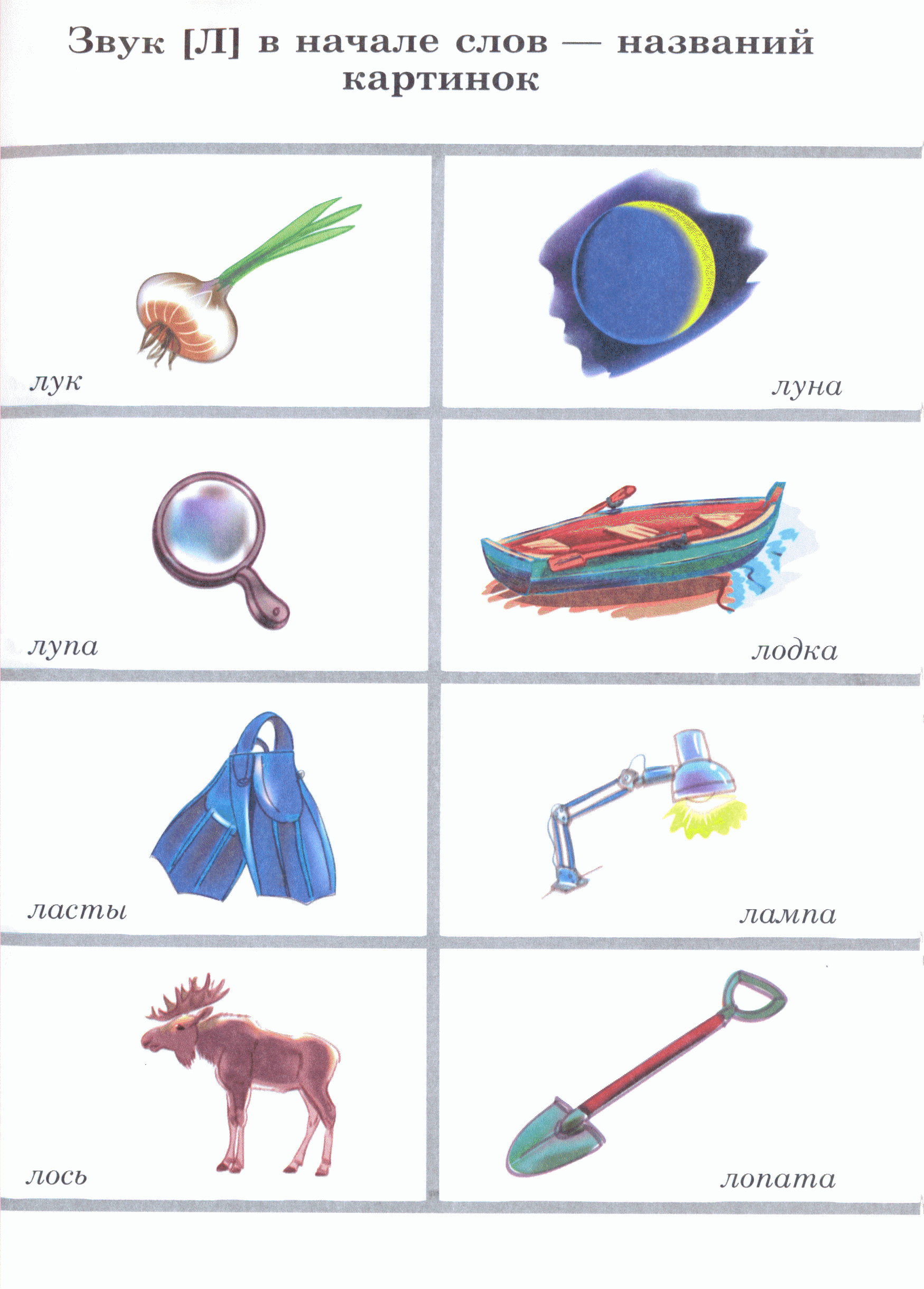 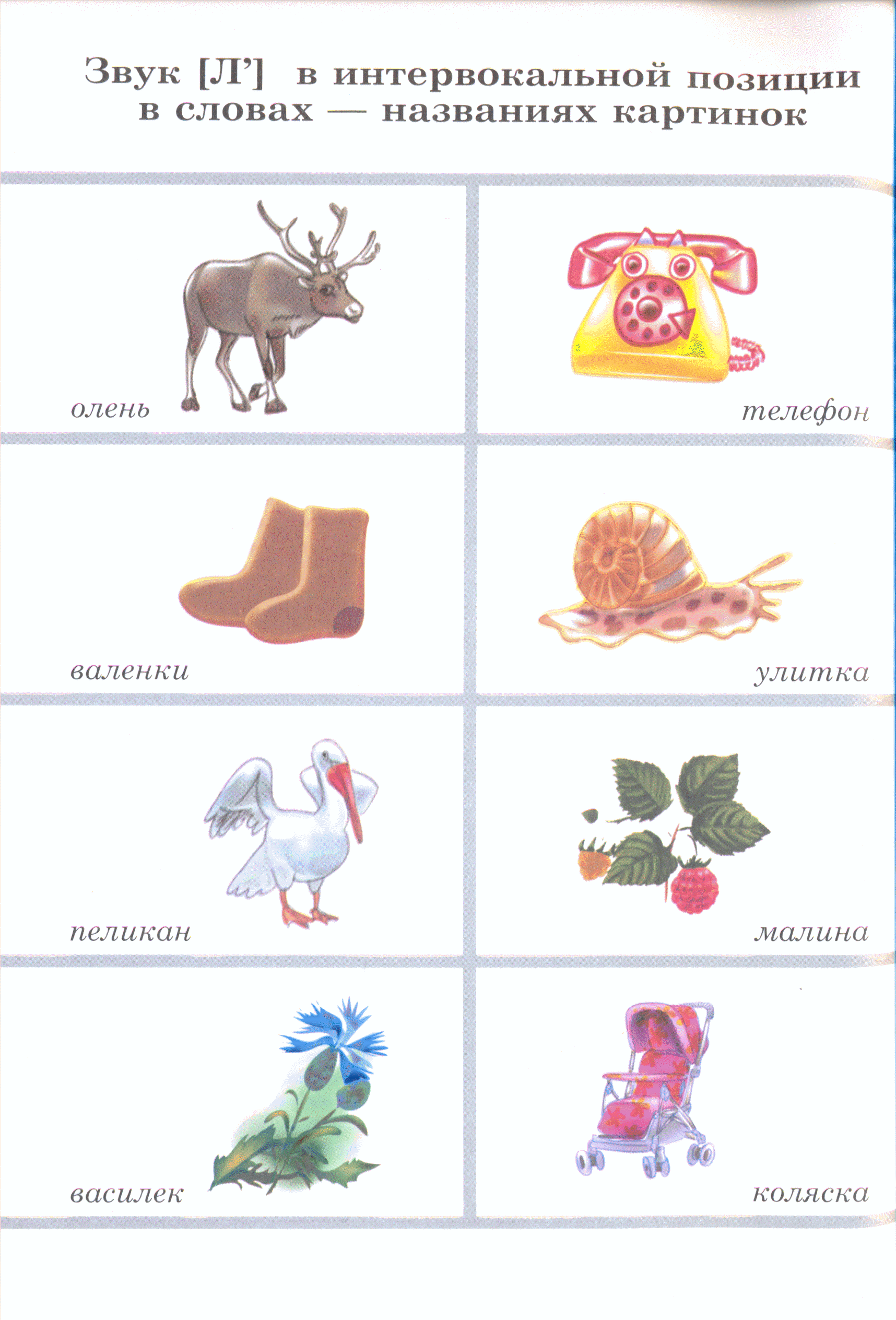 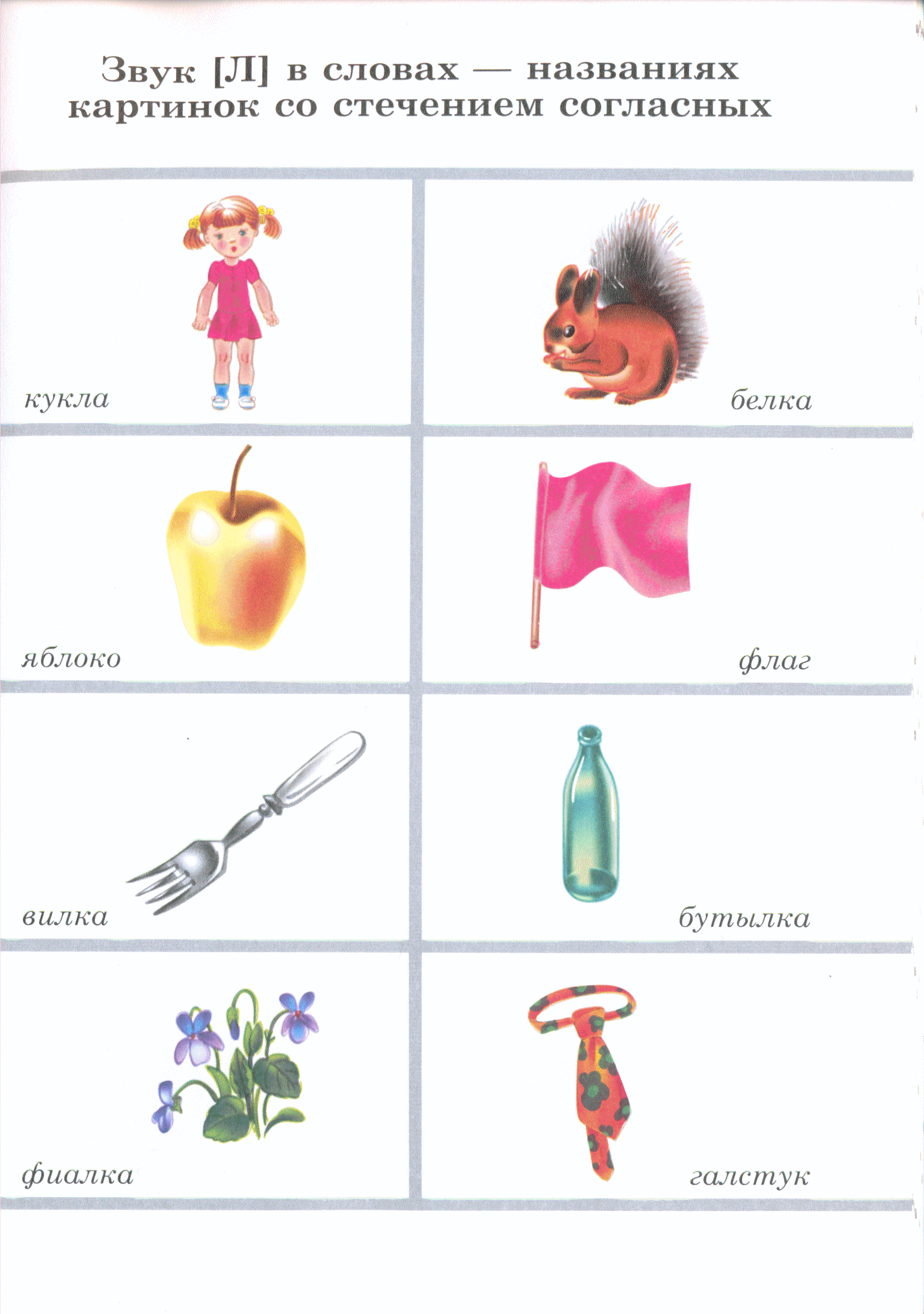 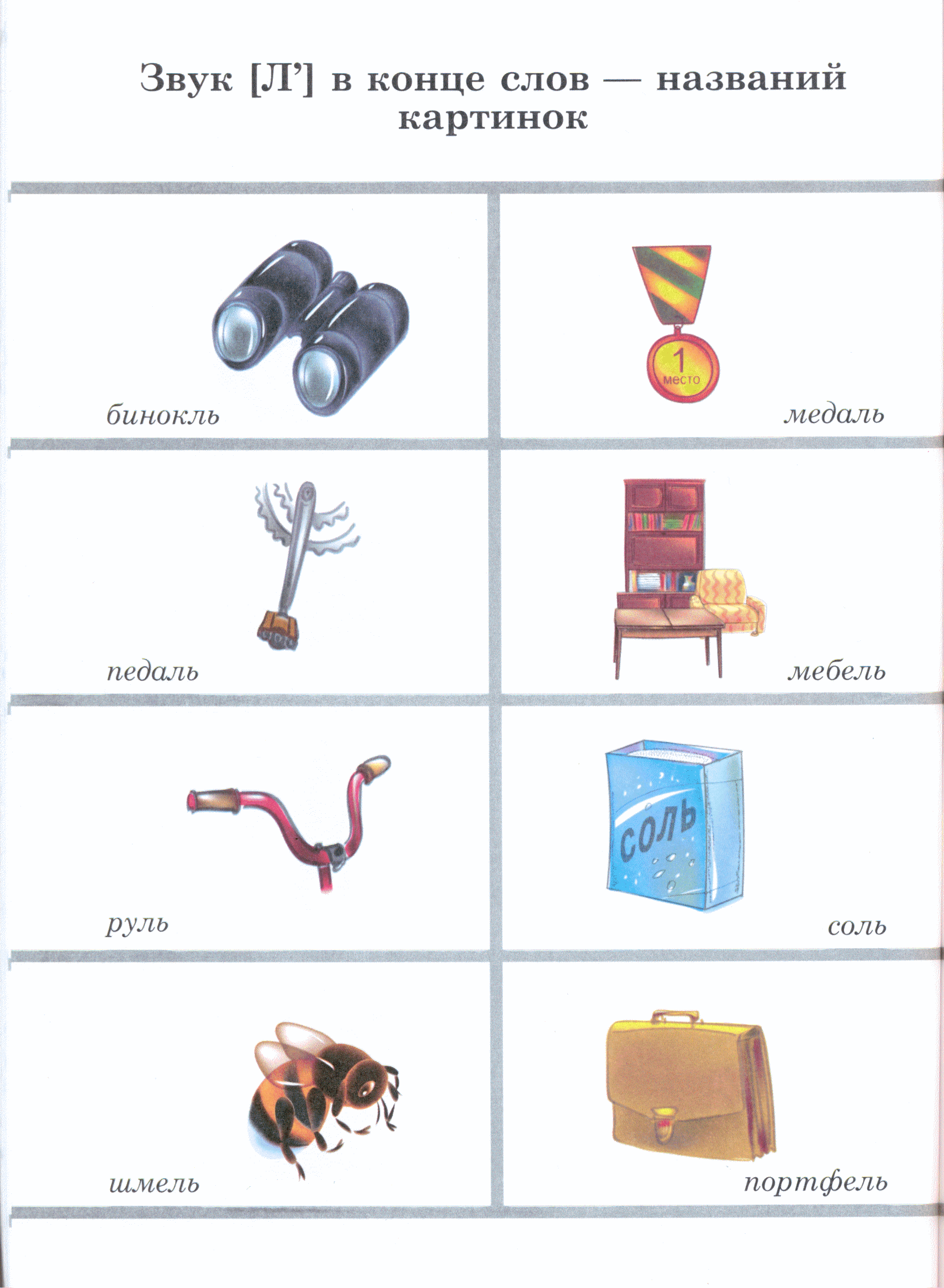 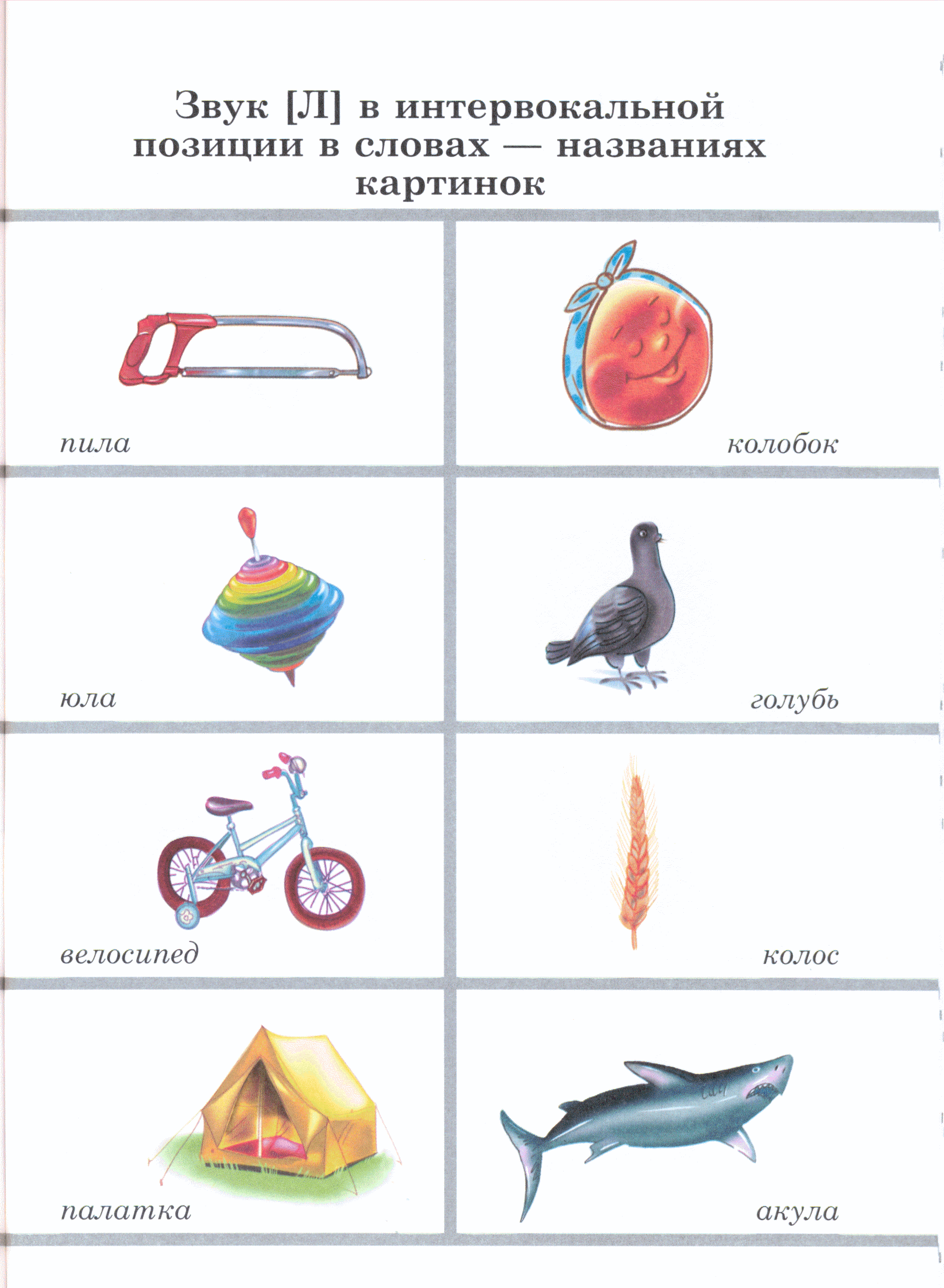 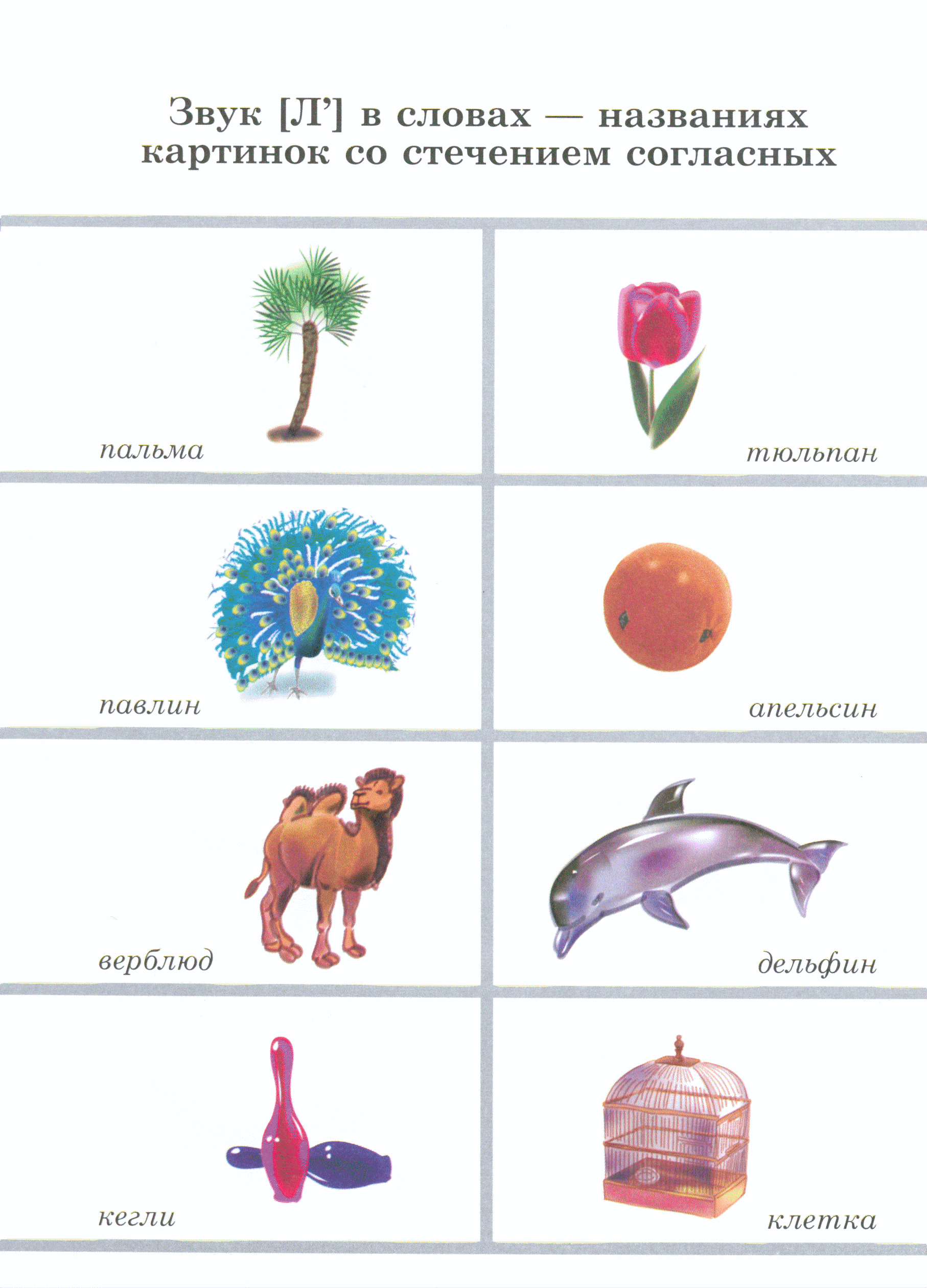 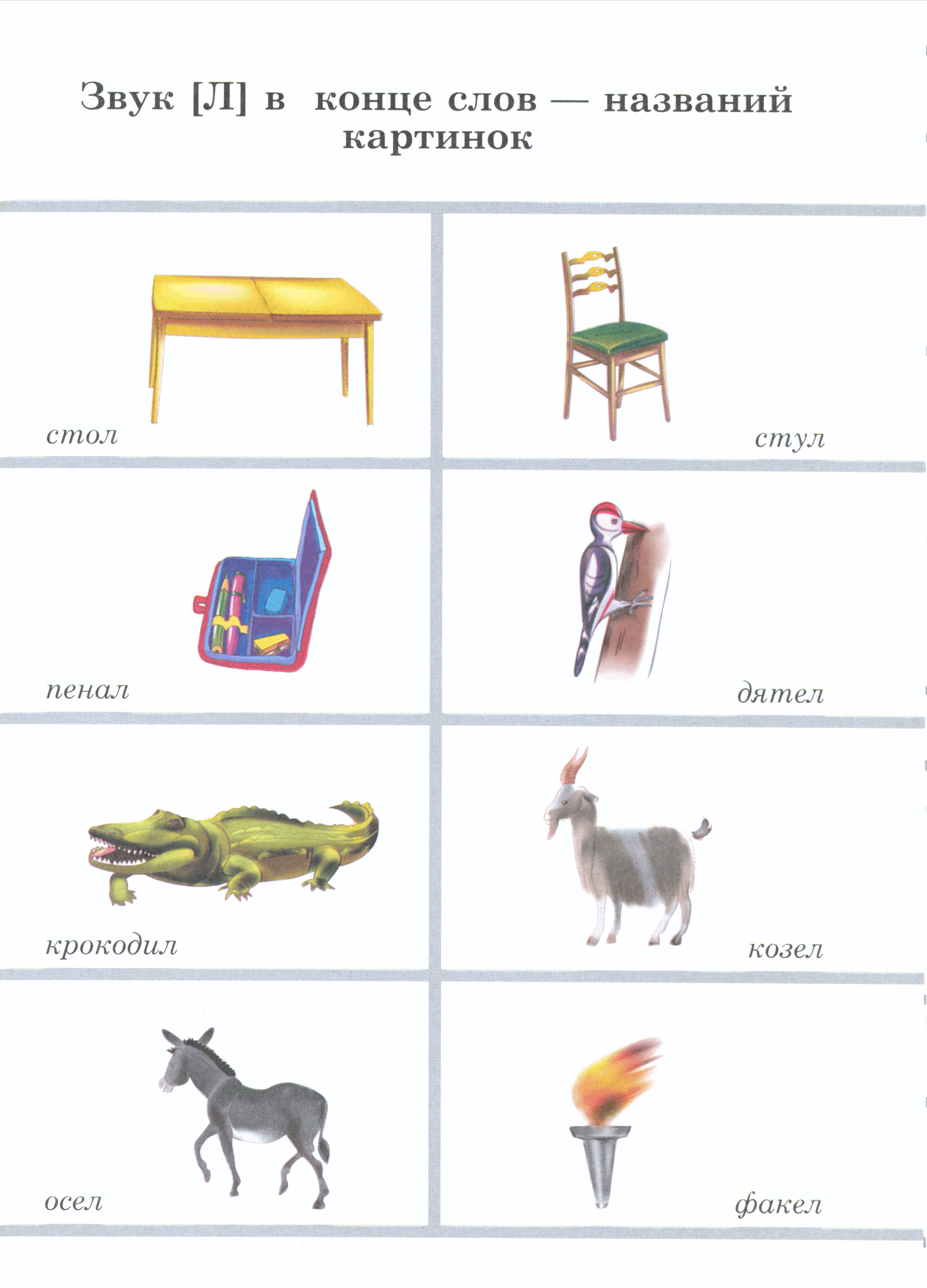 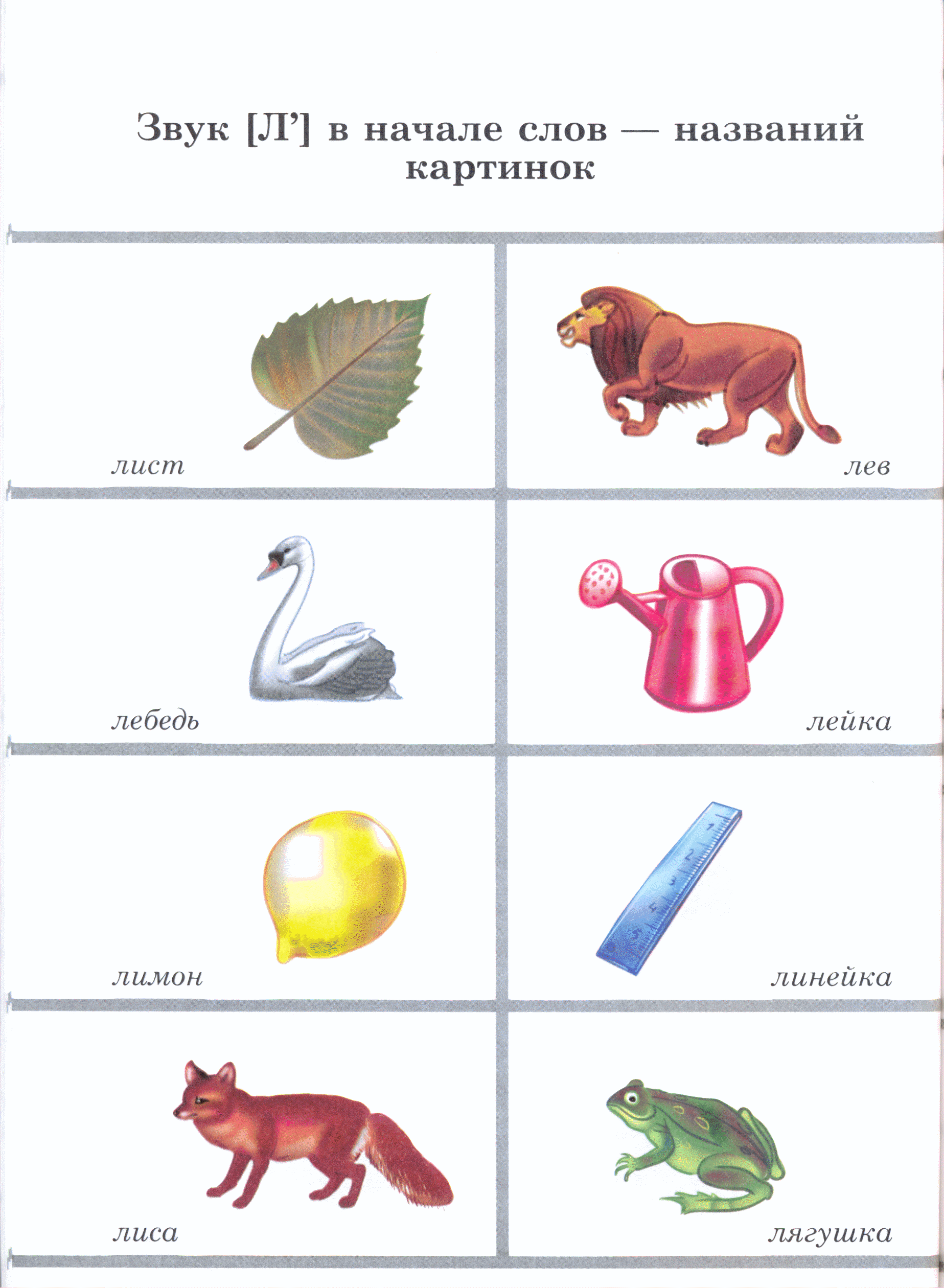 888888888888888888888888888888888888888888888888888888888888888888888888888888888888888888888Автоматизация звука [Л] в связном тексте888888888888888888888888888888888888888888888888888888888888888888888888888888888888888888888Повтори (прочитай): 								38Лось лосёнку покупалЛодку, лыжи и пенал.А лосиха-мама —Ласты и панаму.Т. Перегудова.888888888888888888888888888888888888888888888888888888888888888888888888888888888888888888888Повтори (прочитай): 								39Убежало молоко,С печки на пол потекло,Под окном собралось в лужу,Будет кошке славный ужин.Г. Османова.888888888888888888888888888888888888888888888888888888888888888888888888888888888888888888888Повтори (прочитай):								 40Колосок стоял, стоял,Опустил головку.Мышка лапкой подхватила,Унесла в кладовку.Т. Перегудова.888888888888888888888888888888888888888888888888888888888888888888888888888888888888888888888Повтори (прочитай):								 41Белый снег, белый мел,Белый заяц тоже бел.А вот белка не бела,Белой даже не была.И. Токмакова.888888888888888888888888888888888888888888888888888888888888888888888888888888888888888888888888888888888888888888888888888888888888888888888888888888888888888888888888888888888888888888Повтори (прочитай): 								42Мой Мизинчик, где ты был?С Безымянным щи варил,А со Средним кашу ел,С Указательным запел.А Большой меня встречалИ конфетой угощал.888888888888888888888888888888888888888888888888888888888888888888888888888888888888888888888Повтори (прочитай):								 43Приснился сладкий сон Степану:Он видел свежую сметануВ знакомой миске голубой...Но ложки не было с собой!Он с ложкой спать улёгся рано —Не снилась вкусная сметана!Г. Бойко.888888888888888888888888888888888888888888888888888888888888888888888888888888888888888888888Повтори (прочитай): 								44Как у бабушки козёл,Ох, и умный был.Сам и воду носил,Сам и печку топил,Сам и кашу варил,Деда с бабой кормил.888888888888888888888888888888888888888888888888888888888888888888888888888888888888888888888888888888888888888888888888888888888888888888888888888888888888888888888888888888888888888888Повтори (прочитай):								45У слона была женаМатрёна Ивановна,И задумала онаКнижку почитать.Но читала, бормотала,Лопотала, лопотала:«Таталата, маталата»,— Ничего не разобрать! К. Чуковский.888888888888888888888888888888888888888888888888888888888888888888888888888888888888888888888Повтори (прочитай): 								46Жёлтые подсолнухи,Жёлтые платочки.Жёлтая лопаткав кулачке у дочки.Жёлтый зайчик скачетПо лесной опушке.Освещает солнышкоЖёлтые волнушки.Т. Перегудова.888888888888888888888888888888888888888888888888888888888888888888888888888888888888888888888Повтори (прочитай): 								47Волшебная ночьН. Егоров.888888888888888888888888888888888888888888888888888888888888888888888888888888888888888888888888888888888888888888888888888888888888888888888888888888888888888888888888888888888888888888Повтори (прочитай): 								48Приходите, поглядите!Метлу взялаИ двор подмела.Всюду нос метла совала,Но и я не отставала,От сарая до крыльцаПодметала без конца.Приходите, поглядите,Хоть сориночку найдите.Е. Благинина.888888888888888888888888888888888888888888888888888888888888888888888888888888888888888888888Повтори (прочитай): 								49Кот-разбойникИз окна увидел я:Кот напал на воробья.Чуть он бедного не съел.Я на помощь подоспел.Жаль, что не было кнута,— Наказал бы я кота, Чтоб он птичек не губил, А мышей и крыс ловил.П. Федотов.888888888888888888888888888888888888888888888888888888888888888888888888888888888888888888888888888888888888888888888888888888888888888888888888888888888888888888888888888888888888888888Повтори (прочитай): 								50Мишка, мишка, лежебока!Спал он долго и глубоко,Зиму целую проспалИ на ёлку не попал,И на санках не катался,И снежками не кидался.Всё бы мишеньке храпеть.Эх ты, мишенька-медведь!В. Берестов.888888888888888888888888888888888888888888888888888888888888888888888888888888888888888888888Повтори (прочитай): 								51Мой веселый звонкий мяч,Ты куда пустился вскачь?Красный, жёлтый, голубой,Не угнаться за тобой!Я тебя ладонью хлопал,Ты скакал и звонко топал,Ты пятнадцать раз подрядПрыгал в угол и назад.С. Маршак.888888888888888888888888888888888888888888888888888888888888888888888888888888888888888888888Повтори (прочитай) скороговорки: 					52Сел сокол на гол ствол.У ежа и ёлки иголки колки.Ловит зайку злая лайка,Испугался лайки зайка.888888888888888888888888888888888888888888888888888888888888888888888888888888888888888888888888888888888888888888888888888888888888888888888888888888888888888888888888888888888888888888Повтори (прочитай) скороговорки: 					53Около кола колокола.Положите лапти под полати.Маланья-болтунья молоко болтала,выбалтывала, да не выболтала.888888888888888888888888888888888888888888888888888888888888888888888888888888888888888888888Повтори (прочитай) пословицы и поговорки:				 54Кто смел, тот и цел.Долг платежом красен.Ловит волк, ловят и волка.Звону много, да толку мало.888888888888888888888888888888888888888888888888888888888888888888888888888888888888888888888Повтори (прочитай) пословицы и поговорки: 				55Ласковое слово слаще мёда.Волк для овец плохой пастух.Как постлал, так и выспался.Каков рыболов, таков и улов.За всякое дело берись смело.888888888888888888888888888888888888888888888888888888888888888888888888888888888888888888888Повтори (прочитай) пословицы и поговорки: 				56Береги платье снову, а честь смолоду.Был я у друга, пил я воду — слаще меду.Ласковое слово, что солнышко в ненастье.Глупа та птица, которой гнездо своё не мило.888888888888888888888888888888888888888888888888888888888888888888888888888888888888888888888Повтори (прочитай) пословицы и поговорки: 				57Дело отложил, а потом забыл.Делано наспех — сделано на смех.Словами туда-сюда, а делом никуда.Не велик соловей, да голосок золотой.888888888888888888888888888888888888888888888888888888888888888888888888888888888888888888888888888888888888888888888888888888888888888888888888888888888888888888888888888888888888888888Повтори (прочитай) пословицы и поговорки: 				58В согласном стаде волк не страшен.От слова до дела целая верста.Обещал — сделай, дал слово — выполни.Человека узнают не по речам, а по делам.Не откладывай на завтра, что можешь сделать сегодня.888888888888888888888888888888888888888888888888888888888888888888888888888888888888888888888Озаглавь и перескажи текст.						 59У Лады день рождения. Вечером в новом белом платье она встречала друзей. Гостей было много, и Лада получила много подарков. Сначала пришла её самая лучшая подруга Клава. Она подарила Ладе куклу Барби в белом платье. Кукла была очень красивая. Ладе очень понравилась кукла, и весь вечер она не расставалась с ней.888888888888888888888888888888888888888888888888888888888888888888888888888888888888888888888Озаглавь и перескажи текст. 						60Володя хотел ловить плотву. Дедушка купил ему удочку. Володя пошёл к плотине. Там может быть небывалый улов. Он закинул удочку в самую глубину. Долго сидел он на плотине. Потом поплавок пошел ко дну. Володя потянул удочку к себе. На солнце заблестела плотва. Он снял её с удочки и положил в лукошко. Володя сидел с удочкой полчаса, пока лукошко не стало полным. Он отнёс улов домой.888888888888888888888888888888888888888888888888888888888888888888888888888888888888888888888Озаглавь и перескажи текст. 						61Стояла тёплая солнечная осень. Белка скакала с ёлки на ёлку. Она увидела дупло. Белка заглянула в дупло. Оно было тёплое и сухое. Белка стала искать жёлуди. Она ловко подхватывала их лапкой и складывала в дупло. Зимой жёлуди ей пригодятся.888888888888888888888888888888888888888888888888888888888888888888888888888888888888888888888Озаглавь и перескажи текст. 						62Весной ласточка свила гнездо под балконом блочного дома. Она положила на дно гнезда сухой мох, пушинки, чтобы оно стало тёплым. Ласточка отложила в гнездо мелкие яички. Она долго высиживала их. Потом в гнезде послышался писк. Это птенцы. Ласточка ловила мух и давала птенцам.888888888888888888888888888888888888888888888888888888888888888888888888888888888888888888888888888888888888888888888888888888888888888888888888888888888888888888888888888888888888888888Автоматизация звука [Л'] в словахАвтоматизация звука [Л'] в начале слов888888888888888888888888888888888888888888888888888888888888888888888888888888888888888888888Повтори (прочитай) слова: 							1а[Л'И]888888888888888888888888888888888888888888888888888888888888888888888888888888888888888888888Повтори (прочитай) слова: 							1б[Л'И] (в словах со свистящими звуками)(в словах с шипящими звуками)888888888888888888888888888888888888888888888888888888888888888888888888888888888888888888888Повтори (прочитай) слова: 							1в[Л'И] (в словах со звуками [Р], [Р'])888888888888888888888888888888888888888888888888888888888888888888888888888888888888888888888888888888888888888888888888888888888888888888888888888888888888888888888888888888888888888888Повтори (прочитай): 							1г888888888888888888888888888888888888888888888888888888888888888888888888888888888888888888888Повтори (прочитай) слова: 							2а[ЛЕ]888888888888888888888888888888888888888888888888888888888888888888888888888888888888888888888Повтори (прочитай) слова: 							2б[Л'Э], [Л'И] (в словах со свистящими звуками)(в словах с шипящими звуками)(в словах со звуками [Р], [Р'])888888888888888888888888888888888888888888888888888888888888888888888888888888888888888888888888888888888888888888888888888888888888888888888888888888888888888888888888888888888888888888Повтори (прочитай):								 2в888888888888888888888888888888888888888888888888888888888888888888888888888888888888888888888Повтори (прочитай) слова: 							3[Л'О](в словах со свистящими и шипящими звуками)[Л'А]888888888888888888888888888888888888888888888888888888888888888888888888888888888888888888888Повтори (прочитай): 								4а888888888888888888888888888888888888888888888888888888888888888888888888888888888888888888888Повтори (прочитай) слова: 							4б[Л'У](в словах со свистящими звуками)(в словах со звуками [Р], [Р'])888888888888888888888888888888888888888888888888888888888888888888888888888888888888888888888888888888888888888888888888888888888888888888888888888888888888888888888888888888888888888888Повтори (прочитай): 								4в888888888888888888888888888888888888888888888888888888888888888888888888888888888888888888888Автоматизация звука [Л'] в интервокальной позиции888888888888888888888888888888888888888888888888888888888888888888888888888888888888888888888Повтори (прочитай) слова: 							5а[Л'И]888888888888888888888888888888888888888888888888888888888888888888888888888888888888888888888Повтори (прочитай) слова:							 5б[Л'И] (в словах со свистящими и шипящими звуками)888888888888888888888888888888888888888888888888888888888888888888888888888888888888888888888888888888888888888888888888888888888888888888888888888888888888888888888888888888888888888888Повтори (прочитай) слова:							 5в[Л'И] (в словах со звуками [Р], [Р'])888888888888888888888888888888888888888888888888888888888888888888888888888888888888888888888Повтори (прочитай): 								5г888888888888888888888888888888888888888888888888888888888888888888888888888888888888888888888Повтори (прочитай) слова: 							6а[Л'Э]888888888888888888888888888888888888888888888888888888888888888888888888888888888888888888888888888888888888888888888888888888888888888888888888888888888888888888888888888888888888888888Повтори (прочитай) слова:							6б[Л'Э] (в словах со свистящими звуками)(в словах с шипящими звуками)888888888888888888888888888888888888888888888888888888888888888888888888888888888888888888888Повтори (прочитай) слова:							6в[Л'Э], [Л'И] (в словах со звуками [Р], [Р'])888888888888888888888888888888888888888888888888888888888888888888888888888888888888888888888Повтори (прочитай): 								6г888888888888888888888888888888888888888888888888888888888888888888888888888888888888888888888888888888888888888888888888888888888888888888888888888888888888888888888888888888888888888888Повтори (прочитай) слова: 							7а[Л'А](в словах с шипящими звуками и [Ч])(в словах со свистящими звуками)(в словах со звуками [Р], [Р'])888888888888888888888888888888888888888888888888888888888888888888888888888888888888888888888Повтори (прочитай): 								7б888888888888888888888888888888888888888888888888888888888888888888888888888888888888888888888Повтори (прочитай) слова: 							8а[Л'О](в словах со свистящими звуками и [Р])888888888888888888888888888888888888888888888888888888888888888888888888888888888888888888888888888888888888888888888888888888888888888888888888888888888888888888888888888888888888888888Повтори (прочитай): 								8б888888888888888888888888888888888888888888888888888888888888888888888888888888888888888888888Повтори (прочитай) слова: 							9[Л'У]валюта 		малютка(в словах со свистящими звуками)полюс 	иллюзия 	самолюбие		иллюстрациясалют 	моллюск 	иллюминация(в словах с шипящими звуками)жалюзи	 колючка 	челюсть(в словах со звуками [Р], [Р']велюр 	аллюр888888888888888888888888888888888888888888888888888888888888888888888888888888888888888888888Повтори (прочитай) словосочетания:					 10а888888888888888888888888888888888888888888888888888888888888888888888888888888888888888888888888888888888888888888888888888888888888888888888888888888888888888888888888888888888888888888Повтори (прочитай) словосочетания: 					10б888888888888888888888888888888888888888888888888888888888888888888888888888888888888888888888Повтори (прочитай) предложения: 					11аКоля лепит тюленя.Я живу на Ленской улице.Лида любит лимонное желе.Над полями летает вертолёт.Зелёный лес шелестит листвой.Я очень люблю малиновый лимонад.Девочки на поляне собирали лютики.Лиза и Лёша гуляют по липовой аллее.Маленький лебедь ещё не умеет летать.888888888888888888888888888888888888888888888888888888888888888888888888888888888888888888888888888888888888888888888888888888888888888888888888888888888888888888888888888888888888888888Повтори (прочитай) предложения: 					11бВ саду пели малиновки.Машина поливает улицы.Мы купили пчелиный улей.В вазе завяли лютики.Люба поливает люпины из лейки.У Лёвы билет на самолёт.Дачники отдыхали на лесной поляне.На телеге ехали лесничие и охотники.В лесу дети увидели поваленную липу.В палисаднике посадили кусты малины.888888888888888888888888888888888888888888888888888888888888888888888888888888888888888888888Повтори (прочитай) предложения: 					11вОлю купали в ванночке.Дети ходили на балет.Весной звенели капели.Всю неделю мели метели.На поленнице лежали колёса.У налима и линя нет чешуи.У Лёли на даче были качели.Вале купили летние сандалии.На столе лежат лимоны и киви.Самолёты летят над лёгкими облаками.888888888888888888888888888888888888888888888888888888888888888888888888888888888888888888888Повтори (прочитай) чистоговорки:					 12аЛя, ля, ля — у дома тополя.Ля, ля, ля — вот зелёные поля.Ля, ля, ля — юнга у руля.Ли, ли, ли — улицы в пыли.Ли, ли, ли — кашу посоли.Ли, ли, ли — всё могут короли.888888888888888888888888888888888888888888888888888888888888888888888888888888888888888888888888888888888888888888888888888888888888888888888888888888888888888888888888888888888888888888Повтори (прочитай) чистоговорки: 					12бЛе, ле, ле — дайте мне желе.Ле, ле, ле — отдыхаю я в селе.Ле, ле, ле — весь очаг в золе.Лю, лю, лю — я дрова колю.Лю, лю, лю — лебеду полю.Лю, лю, лю — супчик посолю.888888888888888888888888888888888888888888888888888888888888888888888888888888888888888888888Автоматизация звука [Л'] в конце слов888888888888888888888888888888888888888888888888888888888888888888888888888888888888888888888Повтори (прочитай) слова: 							13а[АЛ']888888888888888888888888888888888888888888888888888888888888888888888888888888888888888888888Повтори (прочитай) слова: 							13б[АЛ'] (в словах со свистящими звуками и [Р])соболь 	госпиталь 	фестивальцоколь 	февраль 	вертикальсталь888888888888888888888888888888888888888888888888888888888888888888888888888888888888888888888Повтори (прочитай) слова: 							14[ЫЛ'], [ИЛ']888888888888888888888888888888888888888888888888888888888888888888888888888888888888888888888888888888888888888888888888888888888888888888888888888888888888888888888888888888888888888888Повтори (прочитай) слова: 							15а[ЙЭЛ'], [ЭЛ']888888888888888888888888888888888888888888888888888888888888888888888888888888888888888888888Повтори (прочитай) слова: 							15б[ЭЛ'] (в словах со свистящими и шипящими звуками)888888888888888888888888888888888888888888888888888888888888888888888888888888888888888888888Повтори (прочитай) слова: 							15в[ЭЛ'] (в словах со звуками [Р], [Р'])888888888888888888888888888888888888888888888888888888888888888888888888888888888888888888888888888888888888888888888888888888888888888888888888888888888888888888888888888888888888888888Повтори (прочитай) слова: 							16[ОЛЬ]моль		мозоль	король	контрольтоль		фасоль	пароль	бандерольболь		Ассоль	крольсоль		роль		тролль888888888888888888888888888888888888888888888888888888888888888888888888888888888888888888888Повтори (прочитай) слова: 							17[УЛ']888888888888888888888888888888888888888888888888888888888888888888888888888888888888888888888Повтори (прочитай): 								18888888888888888888888888888888888888888888888888888888888888888888888888888888888888888888888Автоматизация звука [Л'] в середине слов888888888888888888888888888888888888888888888888888888888888888888888888888888888888888888888Повтори (прочитай) слова: 							19а888888888888888888888888888888888888888888888888888888888888888888888888888888888888888888888888888888888888888888888888888888888888888888888888888888888888888888888888888888888888888888Повтори (прочитай) слова: 							19б888888888888888888888888888888888888888888888888888888888888888888888888888888888888888888888Повтори (прочитай) слова: 							19в[Л'] (в словах со свистящими и шипящими звуками)888888888888888888888888888888888888888888888888888888888888888888888888888888888888888888888Повтори (прочитай) слова: 							19г[Л'] (в словах со звуками [Р], [Р'])888888888888888888888888888888888888888888888888888888888888888888888888888888888888888888888888888888888888888888888888888888888888888888888888888888888888888888888888888888888888888888Повтори (прочитай):								 20а888888888888888888888888888888888888888888888888888888888888888888888888888888888888888888888Повтори (прочитай) словосочетания: 					20бЛетнее жильё. 			Солёная килька.Щупальца кальмара. 		Поваленная ольха.Большая польза. 			Стильное пальто.Постельное бельё. 		Стальная шпилька.Мозоли на пальцах. 		Мельничное колесо.Завели будильник. 		Пилить напильником.Болезненный мальчик. 		Внимательный водитель.Любимая тельняшка. 		Недалеко от мельницы.888888888888888888888888888888888888888888888888888888888888888888888888888888888888888888888Повтори (прочитай) предложения: 					21аВесной таяли сосульки.У Алисы стильное пальто.У кальмара гибкие щупальца.Осенью часто льют проливные дожди.На пальце обручальное кольцо.Соседи увозили мебель на дачу.Жильцы посадили у дома липы.В павильон вызвали стекольщиков.В музыкальной школе были экзамены.888888888888888888888888888888888888888888888888888888888888888888888888888888888888888888888888888888888888888888888888888888888888888888888888888888888888888888888888888888888888888888Повтори (прочитай) предложения: 					21бДети пили кисель.У Оли мозоль на пальце.Ленивые тюлени лежат на льдине.Лена уронила дольку апельсина.Маленький эльф подлетел к лютику.Телевизионный пульт лежит на столе.На опушке леса большая зелёная ель.На гулянье большое количество людей.В понедельник поменяют постельное бельё.888888888888888888888888888888888888888888888888888888888888888888888888888888888888888888888Автоматизация звука [Л'] в словах со стечением согласных888888888888888888888888888888888888888888888888888888888888888888888888888888888888888888888Повтори (прочитай) слова: 							22[БЛ']бле — блеск, блесна, дублёр, проблеск, проблема, таблетка, эмблемабли — блик, блин, блиц, рубли, облик, бублик, корабли, блиндаж,ансамбли, библиотека, республикаблю — блюдо, блюдце, верблюдбля — бляшка, сабля, гребляблё — дублёр, блёстки888888888888888888888888888888888888888888888888888888888888888888888888888888888888888888888Повтори (прочитай) слова: 							23[ПЛ']пли — плита, плитка, капли, плиссе, плинтус, теплица,комплимент, дисциплинапле — плен, плеть, плешь, плеск, племя, плечи, плетень,плесень, куплет, комплект, племянник, комплекспля — пляж, капля, цапля, пляска, конопляплё — плёс, плёнка, плётка, переплёт, цыплёнокплю — плющ, плюш, плюс, плюмаж888888888888888888888888888888888888888888888888888888888888888888888888888888888888888888888888888888888888888888888888888888888888888888888888888888888888888888888888888888888888888888Повтори (прочитай) слова: 							24[ГЛ']гли — глина, кегли, глиссер, глицерингля — взгляд, глянецглю — глюкозагле — Глеб, углевод88888888888888888888888888888888888888888888888888888888888888888888888888888888888888888888Повтори (прочитай) слова:							 25а[КЛ']кли — клин, клик, клич, букли, клише, климат, отклик,клиент, клипсы, клинок, клиника, бинокли, монокли, заклинаниекля — кляп, кляча, клятва, клякса, склянка, кляуза, Шапокляк888888888888888888888888888888888888888888888888888888888888888888888888888888888888888888888Повтори (прочитай) слова: 							25б[КЛ']кле — клещ, клещи, клей, клемма, клевер, клетка, буклет,клешня, клеёнка, клетчатка, наклейка, клейстерклю — клюв, ключ, клюква, коклюш, клюшкаклё — клёв, клёш, клён, клёст, клёцки, заклёпка888888888888888888888888888888888888888888888888888888888888888888888888888888888888888888888Повтори (прочитай) слова:							 26[ВЛ'], [ФЛ']вле — давление, направление, увлечениевли — павлин. Павлик, журавли, вливание, влияниефли — туфли, флигель, конфликтфля — вафля, флягафле — суфле, рефлекс, рефлекторфлю — флюс, флюгер888888888888888888888888888888888888888888888888888888888888888888888888888888888888888888888888888888888888888888888888888888888888888888888888888888888888888888888888888888888888888888Повтори (прочитай) слова: 							27[ДЛ'], [ТЛ']дли — длина, подлиза, подливкатли — мятлик, петлицатле — атлет, котлета, впечатление, тлениетля — петля, футляртле — отлёт888888888888888888888888888888888888888888888888888888888888888888888888888888888888888888888Повтори (прочитай) слова:							 28[СЛ']сли — слизь, слива, ясли, мысли, мюсли, гусли, ослик, суслик,слиток, маслины, бессмыслица, водорослисле — след, слеза, браслет, следопыт, наследник, наследие,масленицасля — слякоть, маслята, гусляр888888888888888888888888888888888888888888888888888888888888888888888888888888888888888888888Повтори (прочитай) слова: 							29[СЛ'], [ЗЛ']слё — маслёнок, слёзы, паслёнслю — слюна, слюдазли — разлив, излишекзлё — козлёнокзля — козлята888888888888888888888888888888888888888888888888888888888888888888888888888888888888888888888Повтори (прочитай) слова: 							30[ШЛ']шле — шлем, шлейф, мышлениешля — шляпа, шляпка, шлягершлю — шлюз, шлюпка888888888888888888888888888888888888888888888888888888888888888888888888888888888888888888888888888888888888888888888888888888888888888888888888888888888888888888888888888888888888888888Повтори (прочитай) слова: 							31[МЛ'] — земля, омлет, земляника, млекопитающее [ХЛ'] — хлеб, хлев, хлебороб[РЛ'] — марля, карлик, орлёнок[ЧЛ'] — ночлег888888888888888888888888888888888888888888888888888888888888888888888888888888888888888888888Повтори (прочитай) словосочетания: 					32а888888888888888888888888888888888888888888888888888888888888888888888888888888888888888888888Повтори (прочитай) словосочетания: 					32б888888888888888888888888888888888888888888888888888888888888888888888888888888888888888888888888888888888888888888888888888888888888888888888888888888888888888888888888888888888888888888Повтори (прочитай) предложения: 					33аУ козы маленькие козлята.Лёша — опытный следопыт.На Масленицу пекут блины.Толя и Клим забивали клин.Лена слепила глиняное блюдо.Алине купили клетчатое пальто.Мальчики заливают тлеющие угли.На блюде лежали котлеты и блины.Лида накинула на плечи лёгкую шаль.После ливня на листьях остались капельки воды.888888888888888888888888888888888888888888888888888888888888888888888888888888888888888888888Повтори (прочитай) предложения: 					33бМальвина надела шляпу.Дети веселятся на пляже.Мы пили кисель из клюквы.Гости допели последний куплет.Собаки заметили суслика.На стекле блестят капельки дождя.Электричка медленно едет по мосту.Летом в лесу алеют ягоды земляники.В библиотеку поступили новые книги.Мебель можно оклеить клейкой плёнкой.888888888888888888888888888888888888888888888888888888888888888888888888888888888888888888888888888888888888888888888888888888888888888888888888888888888888888888888888888888888888888888Автоматизация звука [Л'] в словах, содержащих два звука [Л']888888888888888888888888888888888888888888888888888888888888888888888888888888888888888888888Повтори (прочитай) слова:							 34а(в словах с шипящими звуками)увеличитель 	болельщик	 выключатель 	поливальщик888888888888888888888888888888888888888888888888888888888888888888888888888888888888888888888Повтори (прочитай) слова:							 34б(в словах со свистящими звуками)целитель 		следователь	 земледелиемыслитель 		исследователь 	глянцеватель(в словах со звуками [Р], [Р'])параллель 		рыхлитель 	калькулятор 	параллелепипед888888888888888888888888888888888888888888888888888888888888888888888888888888888888888888888Повтори (прочитай) словосочетания: 					35а888888888888888888888888888888888888888888888888888888888888888888888888888888888888888888888Повтори (прочитай): 								35б888888888888888888888888888888888888888888888888888888888888888888888888888888888888888888888888888888888888888888888888888888888888888888888888888888888888888888888888888888888888888888Повтори (прочитай): 								35в888888888888888888888888888888888888888888888888888888888888888888888888888888888888888888888Автоматизация звука [Л'] в связном тексте888888888888888888888888888888888888888888888888888888888888888888888888888888888888888888888Повтори (прочитай): 								36В зелёном парке,Зелёном-зелёном,Зелёные мышкиПлясали под клёном.М. Валек.888888888888888888888888888888888888888888888888888888888888888888888888888888888888888888888Повтори (прочитай):								 37Дети маме помогали,В лейку воду наливали.Вместе пальму поливали.Т. Перегудова.888888888888888888888888888888888888888888888888888888888888888888888888888888888888888888888Повтори (прочитай): 								38Ходили два приятеля,Ходили по грибы.Ходили да ходили,Устали от ходьбы.Б. Заходер.888888888888888888888888888888888888888888888888888888888888888888888888888888888888888888888888888888888888888888888888888888888888888888888888888888888888888888888888888888888888888888Повтори (прочитай): 								39Летний ливень льёт и льёт,Дождик лить не устаёт.Землю поливает,Гулять нас не пускает.Г. Османова.888888888888888888888888888888888888888888888888888888888888888888888888888888888888888888888Повтори (прочитай):								 40Лежит в колыбелиМалютка АлёнкаИ что-то лепечет,Слюнявя пелёнку.Г. Османова.888888888888888888888888888888888888888888888888888888888888888888888888888888888888888888888Повтори (прочитай): 								41Поливает тюльпаныВ палисаднике Оля.И на пальцах от лейкиПоявились мозоли.Г. Османова.888888888888888888888888888888888888888888888888888888888888888888888888888888888888888888888Повтори (прочитай):								 42По полям, по лесам,По липовым аллеямХодит ослик заводнойС ленточкой на шее.Т. Перегудова.888888888888888888888888888888888888888888888888888888888888888888888888888888888888888888888888888888888888888888888888888888888888888888888888888888888888888888888888888888888888888888Повтори (прочитай): 								43В лес ходили Оля с Филей,Напугал их старый филин.И с тех пор Филипп с сестройЛес обходят стороной.Г. Османова.888888888888888888888888888888888888888888888888888888888888888888888888888888888888888888888Повтори (прочитай): 								44Лебеди летели, летели,На воду сели.Сели, посидели,Опять полетели.888888888888888888888888888888888888888888888888888888888888888888888888888888888888888888888Повтори (прочитай): 								45В нашем залеНа роялеПлясовую заиграли.Собирайся, хоровод,Встретим пляскойНовый год!А. Кузнецова.888888888888888888888888888888888888888888888888888888888888888888888888888888888888888888888Повтори (прочитай): 								46Прилетели свиристели,На качели наши сели.А пока они сидели,Удивлённо все галдели:Поглядите на качели,Прилетели свиристели!Г. Османова.888888888888888888888888888888888888888888888888888888888888888888888888888888888888888888888888888888888888888888888888888888888888888888888888888888888888888888888888888888888888888888Повтори (прочитай): 								47Мы летаем высоко,Мы летаем низко,Мы летаем далеко,Мы летаем близко.888888888888888888888888888888888888888888888888888888888888888888888888888888888888888888888Повтори (прочитай): 								48Чики-чики-кички,Летели две птички,Собой невелички.Как они летели —Все люди глядели.Как они садились —Все люди дивились.888888888888888888888888888888888888888888888888888888888888888888888888888888888888888888888Повтори (прочитай): 								49Жили-были зайчикиНа лесной опушке.Жили-были зайчикиВ маленькой избушке.Мыли свои ушки,Мыли свои лапки.Наряжались зайчики,Надевали тапки.888888888888888888888888888888888888888888888888888888888888888888888888888888888888888888888Повтори (прочитай):								 50888888888888888888888888888888888888888888888888888888888888888888888888888888888888888888888888888888888888888888888888888888888888888888888888888888888888888888888888888888888888888888Повтори (прочитай): 								51Катились колёса,Колёса, колёса,Катились колёсаНе прямо, а косо.Скатились колёсаВ овраг под откос,И вот что осталосьОт этих колёс.А. Шибаев.888888888888888888888888888888888888888888888888888888888888888888888888888888888888888888888Повтори (прочитай): 								52Зелёные стихиЗеленеют все опушки,Зеленеет пруд.И зелёные лягушкиПесенку поют...Над зелёной крышей домаСпит зелёный дуб.Два зелёненькие гномаСели между труб...С. Чёрный.888888888888888888888888888888888888888888888888888888888888888888888888888888888888888888888Повтори (прочитай): 								53В поликлинике лечилиЗубы девочке КамилеИ при этом говорили:«Чтобы зубы не болели,Откажись от карамели!»Г. Османова.888888888888888888888888888888888888888888888888888888888888888888888888888888888888888888888888888888888888888888888888888888888888888888888888888888888888888888888888888888888888888888Повтори (прочитай): 								54Прилетели птички,Птички-невелички,Летали, летали,Крыльями махали.Так они летали,Крыльями махали.На дорожку прилетали,Зёрнышки клевали.А. Ануфриева.888888888888888888888888888888888888888888888888888888888888888888888888888888888888888888888Повтори (прочитай): 								55Хлещет дождь как из ведра.А земля кричит:— Ура!Дождик, дождик, веселейЛей, водицы не жалей:Сильный дождь в начале лета —Это радость для полей.Л. Завальнюк.888888888888888888888888888888888888888888888888888888888888888888888888888888888888888888888Повтори (прочитай): 								56Метели летели,Летели, летели.Стелили в долинахИз снега постели.Метели летели,Метели плясали,Леса и поляныВ снега пеленали.И. Лопухина.888888888888888888888888888888888888888888888888888888888888888888888888888888888888888888888888888888888888888888888888888888888888888888888888888888888888888888888888888888888888888888Повтори (прочитай) скороговорки:					 57Мы ели, ели ершей у ели.Их еле-еле у ели доели.Поля в поле полет лебеду.Г. Османова.Веселей, Савелий, сено пошевеливай.888888888888888888888888888888888888888888888888888888888888888888888888888888888888888888888Повтори (прочитай) скороговорки: 					58Три миллиона лимоновДля миллиона хамелеонов.В знойном полеЧерез перекати-полеПрыгали перепелаС перепелятами.Ю. Аленков.88888888888888888888888888888888888888888888888888888888888888888888888888888888888888888888Повтори (прочитай) скороговорки: 					59У околицы окольцевали птицу.Вёз корабль карамель,Наскочил корабль на мель.И матросы две неделиКарамель на мели ели.888888888888888888888888888888888888888888888888888888888888888888888888888888888888888888888Повтори (прочитай) пословицы и поговорки: 				60Лес рубят, щепки летят.Наши лепёшки поели кошки.Легко сказать, нелегко доказать.Какой палец ни укуси, всё больно.888888888888888888888888888888888888888888888888888888888888888888888888888888888888888888888888888888888888888888888888888888888888888888888888888888888888888888888888888888888888888888Повтори (прочитай) пословицы и поговорки:				 61На безделье и лень велик один день.Око видит далеко, а ум ещё дальше.Где песня льётся, там легче живётся.Готовь сани летом, а телегу зимой.888888888888888888888888888888888888888888888888888888888888888888888888888888888888888888888Повтори (прочитай) пословицы и поговорки:				 62Кто хвалится, тот с горы свалится.Где нельзя перескочить, там можно перелезть.В чужом доме не будь приметлив, а будь приветлив.888888888888888888888888888888888888888888888888888888888888888888888888888888888888888888888Повтори (прочитай) пословицы и поговорки:				 63Не учи безделью, а учи рукоделью.Мельница не по ветру, а против ветра мелет.Листья как птицы: посидят, посидят, а осенью полетят.888888888888888888888888888888888888888888888888888888888888888888888888888888888888888888888Прослушай (прочитай) текст. Перескажи. 				64ЗимаНа улице вся земля в снегу. Валя и Полина стали лепить снеговика. Они взяли комочки снега и стали катать их. Сначала подруги скатали большой ком, потом комок поменьше, а затем слепили самый маленький. Девочки соединили комки и поставили их под липу. На маленький комок надели шляпу. Вот и готов снеговик.888888888888888888888888888888888888888888888888888888888888888888888888888888888888888888888Прослушай (прочитай) текст. Перескажи. 				65ОлениПо лесу ходили олени. Они хотели пить и искали воду. Олениха с оленёнком вышли на поляну. Они увидели водоём. Олени медленно спустились к воде и вошли в неё по колено. Они утолили жажду.888888888888888888888888888888888888888888888888888888888888888888888888888888888888888888888888888888888888888888888888888888888888888888888888888888888888888888888888888888888888888888Дифференциация звуков [Л] — [Л']Дифференциация звуков [Л] — [Л'] в слогах888888888888888888888888888888888888888888888888888888888888888888888888888888888888888888888Повтори (прочитай) слоги:							 1а888888888888888888888888888888888888888888888888888888888888888888888888888888888888888888888Повтори (прочитай) слоги: 							1б888888888888888888888888888888888888888888888888888888888888888888888888888888888888888888888Повтори (прочитай) слоги: 							2888888888888888888888888888888888888888888888888888888888888888888888888888888888888888888888888888888888888888888888888888888888888888888888888888888888888888888888888888888888888888888Повтори (прочитай) слоги: 							3(звуки [Л] — [Л'] в интервокальной позиции)888888888888888888888888888888888888888888888888888888888888888888888888888888888888888888888Повтори (прочитай) слоги:							 4а(звуки [Л] — [Л'] в слогах со стечением согласных)888888888888888888888888888888888888888888888888888888888888888888888888888888888888888888888Повтори (прочитай) слоги: 							4б888888888888888888888888888888888888888888888888888888888888888888888888888888888888888888888Дифференциация звуков [Л] — [Л'] в словах888888888888888888888888888888888888888888888888888888888888888888888888888888888888888888888Повтори (прочитай) слова: 							5[ЛА], [Л'А]888888888888888888888888888888888888888888888888888888888888888888888888888888888888888888888888888888888888888888888888888888888888888888888888888888888888888888888888888888888888888888Повтори (прочитай) слова:							 6[ЛЫ], [Л'И]888888888888888888888888888888888888888888888888888888888888888888888888888888888888888888888Повтори (прочитай) слова: 							7[ЛО], [Л'О] (в прямых слогах)888888888888888888888888888888888888888888888888888888888888888888888888888888888888888888888Повтори (прочитай) слова: 							8[ЛУ], [Л'У]888888888888888888888888888888888888888888888888888888888888888888888888888888888888888888888Повтори (прочитай) слова: 							9а[Л], [Л'] (в обратных слогах)888888888888888888888888888888888888888888888888888888888888888888888888888888888888888888888888888888888888888888888888888888888888888888888888888888888888888888888888888888888888888888Повтори (прочитай) слова: 							9б888888888888888888888888888888888888888888888888888888888888888888888888888888888888888888888Повтори (прочитай) слова: 							10[ЛА], [Л'А] (в интервокальной позиции)888888888888888888888888888888888888888888888888888888888888888888888888888888888888888888888Повтори (прочитай) слова: 							11[ЛЫ], [Л'И] 		[ЛУ], [Л'У]888888888888888888888888888888888888888888888888888888888888888888888888888888888888888888888Повтори (прочитай) слова: 							12[ЛО], [Л'О]888888888888888888888888888888888888888888888888888888888888888888888888888888888888888888888888888888888888888888888888888888888888888888888888888888888888888888888888888888888888888888Повтори (прочитай): 								13а888888888888888888888888888888888888888888888888888888888888888888888888888888888888888888888Повтори (прочитай): 								13б888888888888888888888888888888888888888888888888888888888888888888888888888888888888888888888888888888888888888888888888888888888888888888888888888888888888888888888888888888888888888888Дифференциация звуков [Л] — [Л'] в словах, содержащих оба звука888888888888888888888888888888888888888888888888888888888888888888888888888888888888888888888Повтори (прочитай) слова: 							14888888888888888888888888888888888888888888888888888888888888888888888888888888888888888888888Повтори (прочитай) предложения: 					15аКоля поймал налима.Летом на улице тепло.У нас влажный климат.Олени подошли к болоту.Лара надела летнюю шляпу.В пруду росли белые лилии.Алёнку положили в колыбель.Хохлатка ласково звала цыплят.Лада любит жёлтые тюльпаны.В холодильник положили масло.888888888888888888888888888888888888888888888888888888888888888888888888888888888888888888888Повтори (прочитай) предложения: 					15бНа белой льдине лежал тюлень.В луже плавали кленовые листья.После ливня засияло солнышко.Лена лепила лебедя из пластилина.В беличьей кладовой лежали жёлуди.Лань выскочила на солнечную поляну.На полке стояли оловянные солдатики.Послышались волшебные звуки виолончели.Клоун надел жёлтый жилет и зелёный колпачок.Людмила полоскала горло отваром календулы.888888888888888888888888888888888888888888888888888888888888888888888888888888888888888888888888888888888888888888888888888888888888888888888888888888888888888888888888888888888888888888Автоматизация звуков [Л] — [Л'] в связном тексте888888888888888888888888888888888888888888888888888888888888888888888888888888888888888888888Повтори (прочитай): 								16Палка-скакалкаВ пыли валялась палка,Её мне стало жалко.Взял я палку, и онаПревратилась в скакуна!В. Ланцетти.888888888888888888888888888888888888888888888888888888888888888888888888888888888888888888888Повтори (прочитай):								 17Верблюдица на блюдеКолючки посолила,Солёными колючкамиВерблюда угостила.Т. Перегудова.888888888888888888888888888888888888888888888888888888888888888888888888888888888888888888888Повтори (прочитай): 								18Я надела поясок,Подвязала туесок,Побежала по малинуЧерез луг, через лесок...Е. Благинина.888888888888888888888888888888888888888888888888888888888888888888888888888888888888888888888Повтори (прочитай): 								19Ежевика злючая,Все кусты колючие.Но набрать лукошко можно,Только если осторожно.Л. Завальнюк.888888888888888888888888888888888888888888888888888888888888888888888888888888888888888888888888888888888888888888888888888888888888888888888888888888888888888888888888888888888888888888Повтори (прочитай): 								20Про китаКто-то глянулС самолёта на китаИ сказал, махнув рукою:— Мелкота!Г. Сапгир.888888888888888888888888888888888888888888888888888888888888888888888888888888888888888888888Повтори (прочитай): 								21Уронила я бокалС лимонадом на пенал.Лопнул тоненький бокал,Лимонадным стал пенал.Г. Османова.888888888888888888888888888888888888888888888888888888888888888888888888888888888888888888888Повтори (прочитай): 								22Знаешь, мама, где я был?В поле зайчика ловил.Оседлал и прокатился,Поиграл и отпустил.888888888888888888888888888888888888888888888888888888888888888888888888888888888888888888888Повтори (прочитай): 								23Мы сажали лягушатИ в корыто,И в ушат,Уважали, ублажали,А они на пруд сбежали.С. Питиримов.888888888888888888888888888888888888888888888888888888888888888888888888888888888888888888888888888888888888888888888888888888888888888888888888888888888888888888888888888888888888888888Повтори (прочитай): 								24ВеснаВ. Берестов.888888888888888888888888888888888888888888888888888888888888888888888888888888888888888888888Повтори (прочитай): 								25Было небо голубое,Было солнце золотое.Кот на солнышке лежал.Мальчик деревце сажал.Было тихо и тепло,Время медленно текло.В. Данько.888888888888888888888888888888888888888888888888888888888888888888888888888888888888888888888Повтори (прочитай): 								26Дождик, дождик, капелька,Водяная сабелька,Лужу резал, лужу резал,Резал, резал, не разрезал,И устал,И перестал.И. Токмакова.888888888888888888888888888888888888888888888888888888888888888888888888888888888888888888888888888888888888888888888888888888888888888888888888888888888888888888888888888888888888888888Повтори (прочитай): 								27ЛунаНочью на небе одинЗолотистый апельсин.Миновало две недели,Апельсина мы не ели,Но осталась в небе толькоАпельсиновая корка.Г. Сапгир.888888888888888888888888888888888888888888888888888888888888888888888888888888888888888888888Повтори (прочитай): 								28Дождь прошёл,И из-за тучи солнце появилось,И как в зеркале огромномВ лужах отразилось.Солнечные зайчикиС листьями играют,А на небе вспыхнулаРадуга цветная!Г. Османова.888888888888888888888888888888888888888888888888888888888888888888888888888888888888888888888Повтори (прочитай): 								29ЯблонькаИ. Токмакова.888888888888888888888888888888888888888888888888888888888888888888888888888888888888888888888888888888888888888888888888888888888888888888888888888888888888888888888888888888888888888888Повтори (прочитай) скороговорки:					 30Еле-еле Лена ела,Есть от лени не хотела.Пилил Филипп полено из лип.Дед Данила делил дыню:Дольку — Диме, дольку — Дине.888888888888888888888888888888888888888888888888888888888888888888888888888888888888888888888Повтори (прочитай) скороговорки: 					31Шёл домой с уловом Лёва,Ну а Вова — без улова.В. Степанов.Жили — были линь да язь —Жили в иле, не ленясь.В ясли язь возил язят,Линь линят — в интернат.888888888888888888888888888888888888888888888888888888888888888888888888888888888888888888888Повтори (прочитай) скороговорки: 					32Платье на ёлке зелёного шёлка,Как хороша новогодняя ёлка.Гончие гнали лису.Лиса затерялась в лесу.Собирала малину Полина,Исколола Полину малина.Г. Османова.888888888888888888888888888888888888888888888888888888888888888888888888888888888888888888888888888888888888888888888888888888888888888888888888888888888888888888888888888888888888888888Повтори (прочитай) скороговорки: 					33За деревней, за посёлкомПела, пела перепёлка.Перепел прилетел,Перепёлку перепел.Ю. Аленков.888888888888888888888888888888888888888888888888888888888888888888888888888888888888888888888Повтори (прочитай) скороговорки: 					34Посадила ЛилияНа балконе лилии.Но завяли лилии,Так как не полили их.Г. Османова.888888888888888888888888888888888888888888888888888888888888888888888888888888888888888888888Повтори (прочитай) скороговорки: 					35ПерепёлкаПерепелёнкаПерепелёнывала,Перепелёнывала,Еле перепеленала.Л. Николаенко.888888888888888888888888888888888888888888888888888888888888888888888888888888888888888888888Прослушай (прочитай) текст. Перескажи.				 36ГрозаНадвинулась огромная туча. Загремел гром. Сверкнула молния. Подул сильный ветер. Зашумели деревья. Закружились сорванные листья. Хлынул проливной дождь.888888888888888888888888888888888888888888888888888888888888888888888888888888888888888888888888888888888888888888888888888888888888888888888888888888888888888888888888888888888888888888Прослушай (прочитай) текст. Перескажи. 				37СолнцеБез солнца Земля превратилась бы в безжизненную мёртвую равнину. Наша жизнь возможна лишь благодаря солнцу.Сегодня мы знаем: Солнце — это звезда, которая дарит нам свет и тепло.Если бы Земля была расположена ближе к Солнцу, на ней все засохло бы от жары. Если бы Солнце находилось дальше, то Земля покрылась бы льдом.Солнце в сотни раз больше Земли. Но во Вселенной много звёзд, которые гораздо больше Солнца.М. Булл.888888888888888888888888888888888888888888888888888888888888888888888888888888888888888888888Прослушай (прочитай) текст. Перескажи. 				38Космические станцииВ будущем, когда корабли полетят к другим планетам, им предстоит пролетать огромные расстояния. Даже путешествие к нашему ближайшему соседу — Марсу — продлится более года.На космических станциях можно будет заправляться горючим, делать ремонт, пополнять запасы еды. Сейчас на станциях делают опыты с растениями и животными, проводят исследования космоса.По М. Буллу.888888888888888888888888888888888888888888888888888888888888888888888888888888888888888888888Прослушай (прочитай) текст. Перескажи. 				39В лесу летомХорошо в лесу в полдень. Красноватые сосны развесили свои иглистые вершины. Зелёные ёлочки выгибают колючие ветви. Красуется белая берёзка с душистыми листочками. Дрожит серая осина. Коренастый дуб раскинул свои вырезные листья.К. Ушинский\888888888888888888888888888888888888888888888888888888888888888888888888888888888888888888888лакЛадаладанлампалаглотолапотьлаткаладлотокломотьлапталаньлопухлагуналопаткалапалатуньлопаталакомкаламаладоньлогопедлазластылакмусласточкалозаластикланцетлакрицалососьлоскутлацканлазутчикласкалампаслангустлачугалапшалапочкалампочкалощиналандышложбиналандшафтларьЛарисалорнетлабиринтлазерлокаторлайнерлагерьлазаретлотереялазурьлаврылаборантлаваловкачлайлальялавашлавандалакейлохмотьяловецловушкалайкалавиналакомстволазейкалавкалокомотивлавсанЛай лайки.Лада — лакомка.Лоток в лавке.Ласковая лань.Ловить лосося.Ладья в лагуне.Лампочка в лампе.Лоскут лавсана.Ландыш в ладошке.Ласточки в ложбине.лыжилыжнялычкилыжниклысинаЛапти из лыка.Лысый лакей.Лыжник на лыжне.Лыжи под лавкой.лоблоглокотьлогикаловлотлоконлодкаломлонологоволомтиклосьлосклоцманлопастьлотослобзикложьлошадьлодочникложаложкалоджияЛоралодырьлордЛоб лошади.Локоны у Лоры.Лоцман в лодке.Ломтик в ложке.Лотос для лорда.Ловкий лодочник.луглуньлубоклункалублупалунатиклуговиналуклуналуноходлучлучиналузгалужайкалужалукошколучниклуковицаЛушаЛунный свет.Лук в лунке.У Луши лупа.Луноход прилунился.Лучшая луковица.Луговые цветы.Лукошко из луба.Лужи на лужайкепилаголодкобылафалангаМилакоалабалладапалаткамылоопалакапеллакамбалаколаакулаколобокампулаАллапалатамолотокполотнохалатдолотохолодоктолокнохолодмолокобалахонмолотьбамолоткабалаталантгалактикасилапалассилосколосокзолаколоссалакапосёлоксалосолодполосамолодецсолополоззолотополонезсалатголосзатылокцеллофансмолабаланспастиласолончакскаламилостькапсуласолонинабалластполостьзолотниксутолокасалазкиполотенцеголландецшиломелочьжелатинбулочкажалокалачмолодёжьналадчикжилашколашаландапалочникшалашшкалакаланчабулочникжёлобпчелабелочкажимолостьчуланшалостьгалочкапалачшоколадпалочкагориллаколориткилометрэскалаторзеркалокаламбуркилограммстрелочникстреламармеладпрофилактикапросёлокбелорусбалансирпилорамавилласиловикзаводилаюлаволанволостьтуловищесоловейволосбулавкавелосипеджалованьеВиолапохвалаполовинкаголосованиеголоваволокновелогонкиположениеоловобаловникнаволочкафилармонияновеллачеловекприлавокгалантереяполовикзапевалапроволокаводолазполовицыжеланиеВолан на халате.Холод в палате.Золотая булавка.Палатка у шалаша.Полотенце на голове.Школа молодёжи.Половинка шоколадки.Молоток в чулане.Полосатая наволочка.полыполыньбокалымонголыбалыаулыидолыангелыголыбаулыкораллыулыбкатылыакулымаралыканикулыпилыуколыКолымаидеалымулыканалытитулыгенералыбалыкпеналыотгулыадмиралысилысоколыскулыколышкизалышакалыскалыжурналымалышоколышсигналымаршалыголышшпалы,кинжалыкрылышкоалычапчёлыкамзолыкристаллыволывокзалыбуйволыштурвалывилывандалыволынкакарнавалыовалывымпелывиноделыполыньяобвалысимволыпривалысамосвалыподвалыБелые полы.Целые бокалы.У скалы полынь.Пчёлы на алыче.Весёлые журналы.Загорелые генералы.Крылышко пчелы.Смелые монголы.Уехала на каникулы.Улыбка малыша.галоппилотдиалогбаллонхолопболотоэпилогколодкабелокколодауголокколонкаталонколоннамонологболонкакулонпотолокэталонантилопаналогселосилоксоломкасалонсоломасолонказалогколодецполоскачулокэшелонмолочникгалошикашалотмышеловкарулонкрылопрологчертополохрыболовбрелоктрилогиявилокзаголовокмелодияэкологияВолодяколосьястоловаямифологиязоловкаполовникгеологиязоологияСело у болота.Мелодия галопа.Поломанное крыло.Володя — рыболов.Голодная антилопа.Галоши молочника.Холодный колодец.Болонка у колонны.Солонка из соломки.Позолоченный кулон.Половник из столовой.Мышеловка под столом.голубьвалунКалугаголубикатулуппалубабелухаголубятняколунбелугаголубкашалунжелудокполушкаполушубокжёлудьсилуэтполучкаголубцы.шелухаЗолушкагалушкипоцелуйНа полу тулуп.Голубой силуэт.У валуна желуди.Шелуха на палубе.Золушка на балу.Голубь в голубятне.Галушки с голубикой.Белая ладья.Золотой кулон.Гнилая солома.Голый малыш.Голодная акула.Ломкие волосы.Голубая лагуна.Уголок логопеда.Молодая лошадь.Молочная лапша.Молоко в баллоне.Лунная оболочка.Мелодичный голос.Оловянная ложка.Знакомая мелодия.Весёлый молочник.Голосистый соловей.Холодные голубцы.Спелая алыча.Лысая голова.Залатанный чулок.Ловить белугу.Лукавая улыбка.Тяжёлый молот.Спелые жёлуди.Умелый рыболов.Ласковая болонка.Халат с воланами.Эластичные ласты.Половина рулона.Полосатое полотенце.Булавочные уколы.Лопнувший целлофан.Малахитовые колонны.балпеналНепалидеалопалнакалуголкапиталканалбокалидолфиналметаллкуползалсигналсандалсоколоскалскандалаксакалшакалкинжалшомполУралритуалмаршаларсеналкораллматериалпричалперсоналмаралтралкристалладмиралминералжурналкрахмалоригиналгенералялвалзавалобвалвокзалбуйволпривалштурваловалвокалподвалвандалсимволавралсамосвалкарнавалдувалБайкалкварталпьедесталПоехал на бал.Украшал зал.Нарисовал овал.Подал сигнал.Искал квартал.Достал коралл.Порвал журнал.Догнал самосвал.Держал штурвал.Опоздал на вокзал.Высыпал крахмал.НилмелдятелангелпылуделфакелотделтылпепелМихаилузелнастилумыселкизилзамыселчистотел[ОЛ]волтол помолмонголполдол котёлфутболголхолл хохолментолколукол богомолихтиолмолподол мукомолоселпосолсколбаскетболкозёлновосёлстволзасолстолкамзолалмаз 	галстук 	салфеткапоползеньколхоз 	толстяк 	ползункизажигалкаскалка 	колбаса 	солдатикскакалка(в словах со звуками [Р], [Р'])алтарь 	рыбалка 	русалкабухгалтерчалма 	колчан 	мочалкакачалкатолчок 	молчок 	пищалкатолщинахалваиволга.сеялкаполковникволнавеялкатолстовкаволшебствомолвавешалкабалтиецволнениеволчокволнушка.волчонокпополнениешалфейтолчеяволшебникполководецвилкаопилки 	побелкабутылкапилкакопилка 	поделкапоилкабелкавыделкажилкачелнок 	точилкащелчокжелток 	кошёлкабулка 	вулканчулки 	прогулкавтулка 	султаншкатулка 	караулкаКолбы на полке.Султан уснул.Шёлковые чулки.Холка волка.Заколка на чёлке.Иголки у ёлки.Пришёл в полночь.Пчёлка на метёлке.Шкатулка с защёлкой.Прогулка по Волге.Колкие иголки.Чёлн на волнах.Полный бокал.Молва о колдуне.Толстые чулки.Колбасный отдел.Шёлковый галстук.Толпа у вокзала.Подсолнечная халва.Солнечный полдень.Полки на балконе.Полководец на холме.Белая фиалка.Молочный стол.Учил алфавит.Голубая чалма.Солнечные лучи.Полосатый колпак.Купил зажигалкуПоехал на рыбалку.Оловянный солдатик.Волшебная палочка.Эластичные колготки.Ловкая белка.Вешалка на полу.Умелая сиделка.Волнистые волосы.Смелые солдаты.Солдатский котелок.Лаковая шкатулка.Стрелы в колчане.Бутылка с молоком.Прогулка на лодке.Минералы на полке.Салфетка из соломки.Дятел сел на ёлку.Фрол упал на пол.Белка скачет по ёлкам.Солнышко осушило лужу.Полковник спешил на вокзал.Папа сделал полки на балконеКирилл купил шёлковый галстукВ холл гостиницы вошёл генералПавел разбил тарелку.Пилот сел за штурвал.Володя ушёл в школу.Кирилл нарисовал вулкан.Я посадила белые фиалки.У ёлки колкие иголки.Мама взяла со стола журнал.Золушка попала на бал.Фея взмахнула волшебной палочкой.На небе сверкнула молния, и пошёл дождь.У оловянного солдатика была всего одна нога.Ёлку поставят в углу.Луша пошла к колодцу.Лада слушает пластинку.Слава укололся иголкой.Алла купила жёлтый платок.Малыши хлопают в ладошки.Клава сделала салат.Зимой волки голодные и злые.Чёлн заплыл в лагуну.Сокол взмыл под облака.У пловца влажные волосы.Голодный волк напал на лань.Платон выкопал свёклу.Мама купила плащ с тёплой подкладкой.Из космоса наша планета кажется голубой.ЛоласлаломкорвалолбалаболкаколоколглаголбалалайкагладиолусЛапландияРечка лунуСтукнулась звонкоЗавернула в волнуЛуна о валунИ покатила лунуИ раскололасьК валуну.На тысячу лун.ликлихоливеньлинькалифЛигалианалимфалиньлимонлинияЛитвалипалиманлимонадлинейкаЛидалимитлифтлиновкалисалицедейлистоклицеистлицолистлистовкалиствалицейлинзалистопадлиственницалитовецлихачличиналичинкалитейщиклишайлипучкалисичкиличностьлираликерлифтерлитературалириклирикалинкорлицемериеливерлитералитражлихорадкалидерлитрлитаврыЛист лианы.У Лиды линзы.Лист в линейку.У лисы линька.Липы у лицея.Под листом лисички.Литр лимонада.Лихорадка у Лины.левлебедьледоходлевкойленьлемехлепкалейкалетолетунленталебедкаЛеналетоклепталепниналедилебедаледниклегендалепетлегионлентяйлейтенантлеслестьлесенкалезвиеледенецлескалексикалекцияленивецлесниклепестоклетописецлещлещиналепешкалесничийлешийлевшалежанкалечебницалежакледышкалежебокалемурлесорублеопардлевреткалекарьледорезлесопарклекарстволедорублекторЛенты у Лены.Лепить лепёшку.Лещ на леске.Лежащий лев.Лежебока на лежанке.Летящий лебедь.Леопард в лесу.Лесничий в лесопарке.Лекция о лечении.лёдлёнЛёвалёгкоелётлёссЛёшалётчиклёгкостьляпислямкалягушкалягушатниклязгляжкалягушонокЛёгкая лямка.Лягушонок в лягушатнике.Лёва — лётчик.Лёд у Лёши.люклютыйлютиклюдоедлюдиЛюбаЛюбовьлютняЛюсялюбимецлюкслюбезностьлюрекслюцерналюстраЛюсина лента.Любимые лютики.Любимец Любы.Люстра в люксе.Любоваться люцерной.Ленивый людоед.валикэлитаАкулинаОлимпкуликолифадолинатефтелиналиволивамулинемолитваналимходулиталиякалиткаяликгалифевеликанкамелиягелийбылинагуталинфамилиякалийколикипеликанминдалинаАлинакалинаполитикнафталинПолинамалинаулиткамагнолиякуличцелинавеличинаталисманполисвазелинделикатесокулистзаливмилициясолистсандалииулицанебылицаисполинзавалинкакулисыизобилиеизвилинароликкаракулипроливрадикулитроликиКарелиякалибрмиллионерювелиррегалияпалитрамилиционерпереливрогаликрукоделиерегулировщикродителиприливпроталинаОлимпийские медали.Алинины сандалии.Ялик в заливе.Милиция на улице.Фамилия ювелира.Заливной налим.Улитка на былинке.Солист за кулисами.Алик у калитки.Милиционер-регулировщик.полеголеньгалетателефоноленьналедьтелегагобелентюленьулейколлегаюбилейбилетпеленааллеяводолейбалетбеленаколеяваленкивалетколенобакалеяколлективтуалетполенопулеметэлементтелецколесосоленьявоспалениеделецселезеньмавзолейколлекцияпалецболезньнаселениеколесницазеленьтелескоппоселениеполенницажележилетголенищетележкажелезошелестжелезкавалежникжилецрелерулеткакрылечкоэлектричкарулетгеркулесэлеваторкабриолетколеркалендарьтелевизоркавалериякавалерколлекторгалереявалерианаВалерийэлектриктелеграммаБилет на балет.Колея в поле.Голень оленя.Галеты на столе.Колесо телеги.Телефон коллеги.Залежи железной руды.Валенки до колена.пуляВаляполякделянкадоляКолятополяоляпкаволяПоляполянателятникГуляГалянеделягуляньебеляшгуляшневаляшкамуляжболячкафюзеляжкосуляколяскачистюлямалярстолярполярникВ коляске неваляшка.Валя в телятнике.Галя — чистюля.Косуля на полянке.Оляпка в тополях.У Вали беляш.кулекполеттеленокпеленкамалёкналётАлёнкаполёвкаколёсаАлёшаперелётзелёнкасамолеткошелеквертолетПолёт самолёта.Алёнка на пелёнке.Кошелёк в зелёнке.Перелёт на вертолёте.У Алёши телёнок.Налёт на колёсах.Маленькие сандалии.Калёное железо.Железные жалюзи.Лесная поляна.Малиновое желе.Валины валенки.Ленивый тюлень.Липкий леденец.Лепесток лилии.Летняя коляска.Юбилей коллектива.Зелёная лягушка.Липовая аллея.Полёт на самолёте.Шелестящая листва.Шелест листьев.Ленская улица.Полевые лютики.Солёная селёдка.Залезть на ходули.Поливать из лейки.Пилить полено.Пчелиный улей.Левое колено.Маленький моллюск.Лёгкий полёт.Олень с оленёнком.Вяленая оленина.Колючая малина.Колесо от телеги.Количество соли.Ленивый увалень.Извилистая линия.Далёкая калитка.Гобеленовые изделия.дальэмальдетальминдальшальпедалькефальвыхухольудальмедальугольтопольпыльванильковыльшпильбыльмотыльводевильстилькильфитильвентильгрильутильбутыльавтомобилькостыльрашпильельпанелькафельводительмельмоделькабельотмельгельметельмебельвоспитательотельтуннельпудельдуэлькупельтабелькительканителькапельникельвоительсельшинельчитательспаниельцелькашельписательмстительщельщавельшмельспасательгазельжительшницельсвидетелькисельучительштепсельсмесительфорельтрельгрифельвермишелькарусельдрельсвирелькартофелькарамельапрельзрительприятелькарательтрюфельпортфелькоростелькульмодульридикюлькапсюльтюльомулькаракульциркульрульиюльпатрульвестибюльКупить соль.Узорчатый тюль.Воет метель.Тополь у дома.Звенит капель.Сухой кашель.Наступает февраль.Дорогой автомобиль.Накинуть шаль.Поставить цель.Нажать на педаль.Вытирать пыль.ольхабельмоальбомвельветпальтополькадельфинальманахкалькадолькабульоннапильникгалькагольфыпавильонбудильникмалькикилькамедальонкипятильникМальватюлькабатальонумывальникпальматюльпанпельменипонедельникфильмэльфтульясельдьгольфталькбельёпульспульткольеательевальскульткельяподпольерельсвольткольяельникрельефпользакальцийстульящупальцагильзамальчиквесельесосулькапальцыпальчикновосельевельможакольцашпилькакальсоныапельсинпыльцашпулькамельницаточильщикпяльцысдельщикмыльницаальпинистсальцежильёбольницательняшкакальмаррассольникфельдшерпривольевольеррубильникскульпторожерельерельсыморозильникстрельбатреугольниккультуракрыльцомольбертбарельефбульдозерфильтрбильярдревольверСтальные кольца.Маленький эльф.Гольфы Мальвины.Больное колено.Пыльца тюльпана.Обильный полив.Стрельба у крыльца.Альбом на стульчике.Скульптура дельфина.Долька апельсина.Пальма у павильона.Строительная дрель.Пельмени в бульоне.Телевизионный пульт.Модель самолёта.Документальный фильм.Пульс больного.Длинный клюв.Лёгкий шлем.Соболиный след.Зелёный клён.Отлёт журавлей.Польская пляска.Медленный вальс.Масляные блины.Глиняное блюдце.Кленовые листья.Клетчатое пальто.Лесная земляника.Полезный климат.Клюшка для гольфа.Телёнок в хлеву.Трусливый суслик.Влияние родителей.Кисель из клюквы.Спасательная шлюпка.Стеклянная мыльница.Тлеющие угли.Купили шляпу.Забили клин.Клейкая плёнка.Взяли в плен.Кафельная плитка.Балетные туфли.Полезная глюкоза.Глянцевый блеск.Ближнее селение.Заливное блюдо.Котлеты из налима.Блестящий ключ.Заботливые близкие.Сливочное полено.Удивлённый взгляд.Утеплённое бельё.Последний куплет.Наклейка на шляпке.Библиотечный день.ЛёлялилипутповелительфлигельлилияГалилейлинолеумЛеопольдпилюлялюбительлюлькаудлинительмультфильмЛепестки лилии.Лечиться у целителя.Маленькая люлька.Любительская съёмка.Взгляд повелителя.Лилия Леопольдовна.Выступление лилипутов.Лёлина лейка.Параллельные линии.Дальний флигель.Склеивать линолеум.Изучали земледелие.Футбольный болельщик.Купили калькулятор.Любитель приключений.Залили лёд.Блестели кольца.Удивительный Леопольд.Постелили постель.Солили селёдку.Поливальщик улиц.Пилили поленья.Побежали наши ножкиНа травку упали.По извилистой дорожке.Отдохнули, полежали,Топ-топ-топ...Встали, снова побежали.Бежали, бежали,Хлюп-хлюп-хлюп...Очень устали,ла — ла — ля — ляла — ля — ла — лялы — лы — ли — лилы — ли — лы — лилэ — лэ — ле — лелэ — ле — лэ — лело — ло — лё — лёло — лё — ло — лёлу — лу — лю — люлу — лю — лу — люла — ла — ля — лаля — ла — ля — лялы — лы — ли — лыли — лы — ли — лилэ — лэ — ле — лэле — лэ — ле — лело — ло — лё — лолё — ло — лё — лёлу — лу — лю — лулю — лу — лю — люаль — аль — аль — алал — аль — аль — алыл — ыл — ыл — ыльыл — ыль — ыль — ылэл — эл — эл — эльэл — эль — эль — элол — ол — ол — ольол — оль — оль — олул — ул — ул — ульул — уль — уль — улала — аля — аля — алаоло — ёлё — оло — ёлёылы — или — ылы — илиулу — юлю — улу — юлюэлэ — еле — еле — элэвла — вла — влягла — гля — глякла — кла — клядля — дла — дласла — сла — сляшла — шля — шлятла — тла — тляфла — фля — флявло — вло — влёбло — блё — блокло — кло — клёдло — длё — длёсло — сло — слёшло — шлё — шлётло — тло — тлёфло — флё — флолаз— лязглапша — ляжкалампа — лямкаловушка — лягушкаладан — ляпислыко — лихолычки — липучкилыжи — лишайлыжня — листвалысина — личиколыжник — литейщиклоб — лёдлоно — Лёвалот — лётлогика — лёгкоелом — лёнлуг — люклунка — лютнялупа — людилуноход — людоедлуна — лютыйЛуша — Люсялуб — Любалук — люкслунатик — лютиклуковица — любимецлубок — любовьлузга — люстратол — тольмул — кульмол — молькол — нольдол — дальмел — мельпыл — пыльял — ельопал — омульФедул — фитильугол — угольвокал — ванильудел — удальтитул — туннельподол — педальдятел — детальПавел — панельстол — стальметалл — медалькозёл — мозольпила — поляпалатка — оляпкакола — Коляшалаш — беляшполог — полякмилашка — неваляшкапалата — полянакапсула — косулябалык — куликбелуга — валютаулыбка — улиткапалуба — полюсаалыча — улицаЗолушка — полюшкочулок — кулёкналог — налётпилот — полётгалоши — Алёшабелок — малёккашалот — кошелёкболонка — пелёнкасолонка — зелёнкаДятел на ели.Пилить пилой.Голодная лиса.Нажал на педаль.Зелёный чулок.Соль в солонке.Золотая медаль.Лягушки в болоте.Летнее платье.Ленивый кашалот.Пелёнки на балконе.Маленькая болонка.У Коли кока-кола.Голубой автомобиль.Зелёнка на ладошке.Половинка лимона.Глянцевая обложка.Вяленый лосось.Длинная полоса.Солнечная поляна.Литр молока.Жёлтый клён.Лаковые туфли.Тёплый плед.Плащ из клеёнки.Лунный календарь.Селёдочное масло.Льняное полотенце.Холодные пельмени.Сладкие сливы.Наволочка в клетку.Зазвонил телефон.Упала сосулька.Соломенная шляпа.Половник в кастрюле.Весёлый школьник.Полосатая тельняшка.Фиолетовый платок.Шёлковый пододеяльник.лекалопластилинлесопилкаглушительледоколвластелинколокольчикплательщикколыбелькалендулахолодильникнаполнительгололёдволейболвиолончельисполнительловляслушательплавлениеуплотнительОтшумела злая вьюга,Солнце, землю нагревая,Стала ночь короче дня.Гонит с нашей речки лёд.Тёплый ветер дует с юга,Тает баба снеговаяКапли падают звеня.И ручьями слёзы льёт.Маленькая яблонькаЯ надела платьицеУ меня в саду,С белою каймой.Белая-пребелая,Маленькая яблонька.Вся стоит в цвету.Подружись со мной!